Jacana School for AutismEmergency and Critical Incident Management Plan 2023-2024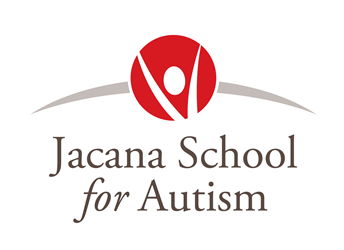 		19-39 Landy Road, Jacana, VIC, 3047		03 9309 6258 / jacana.school@education.vic.gov.auDepartment of Education and TrainingDate Approved: 30/08/2023PurposeThe purpose of this Emergency and Critical Incident Management Plan (EMP) is to provide a detailed plan of how this school campus will prepare and respond to emergencies and critical incidents that may impact on student and/or staff health, safety and well-being and/or school operations.ContextSchools have the authority to activate their EMPs when an event warrants a response.  Schools should know how to access multiple information sources to support their preparedness for, response to and recovery from emergencies, including the VicEmergency app, https://www.emergency.vic.gov.au, emergency services and/or the Department of Education.All principals and key school staff should download the VicEmergency app on their phone with a watch zone around their school to receive alerts and information regarding hazards and incidents in their vicinity.Should the principal or school be made aware of an emergency in the local area, the principal or nominated person will consult the following sources for information:Call ‘000’ for life-threatening or time critical emergencies.Contact the Incident Support and Operations Centre (ISOC) on 1800 126 126.Seek support from your region/regional Manager, Operations and Emergency Management or  Emergency Management Support Officer if required.Check the VicEmergency app or www.emergency.vic.gov.au for up to date information on warnings and incidents.Contact your Senior Education Improvement Leader.Check the Department of Education web site for incident updates.Facility ProfileOther Services/Users of SiteBuilding Information SummaryTelephones (landlines)AlarmsUtilitiesSprinkler SystemBoiler RoomEmergency Power SystemBuilding and Site HazardsAdditional Profile InformationDrill ScheduleFirst Aid TrainingOther Training RecordStudents or Staff with Additional NeedsTo ensure adherence to the provisions of the Information Privacy Act 2000 you should not record personal details here.Add summary of those with additional needs or medical conditions below, without including personal details.Emergency Kit ChecklistReview Emergency kit checked dateIncident Management TeamIncident Management Team Roles & ResponsibilitiesEmergency ContactsTags: Your school is tagged as Bus Coordinating SchoolSchool ContactsDET ContactsLocal / Other OrganizationsSchool Bus Emergency ContactsCommunication TreeRisk AssessmentCore Emergency Response ProceduresSpecific Emergency Response ProceduresBusiness ContinuityBusiness continuity planning is intended to minimise any safety, financial, educational, operational, reputational and/or other damaging consequences of a disruptive event.An inability to access your school siteA loss of IT / telephone / data / powerA loss of shortage of staff or skills1. Arrangements to manage inability to access your school siteYou may like to consider mutual support agreements with other schools/other local premises, virtual learning, scheduling offsite excursions2. Arrangements to manage a loss of technology / telephony / data / powerYou may like to consider backing up school data, use of paper based systems, flexible lesson plans, generators, emergency lighting3. Arrangements to manage a loss or shortage of staff or skillsYou may like to consider temporary staff arrangements, multi-skilling/cross training, alternate operational arrangements, suspending non critical activities and/or mutual support with other school(s)Business Continuity ChecklistArea MapEvacuation MapDistribution ListSchool Name/Campus NameJacana School for AutismAddress19-39 Landy Road, Jacana, VIC, 3047Phone03 9309 6258Emailjacana.school@education.vic.gov.auFaxDET RegionNORTH-WESTERN VICTORIADET AreaHume Moreland AreaLGAHume (C)BOM/Fire DistrictCentral DistrictIs your school on Bushfire At- Risk Register?NoBushfire At-Risk Register CategoryOperating Hours7:30 -5:30Number of Students224Number of Staff128Number of Buildings17Is the School a designated Neighborhood Safer Place?NoShelter-In-Place LocationStudents individual classrooms.On-site Evacuation LocationNone currently due to Capital WorksOff-site Evacuation LocationGavin St Park – Broadmeadows Sporting Club 111 Sunset Boulevard JacanaTypical method used for communications to school communitySchool newsletter, SMS, EmailIs this school has other services or users of the site?NoService/User NameLocationNumber of Student or VisitorEmergency ContactPhoneMobileLocationNumberAll offices and classrooms93096258DescriptionLocationMonitoring CompanyNumberFireNoneIntrusionDET Emergency services monitorFob keys de-activate alarms (1) Admin Building & Middle school  at main front door right hand side; (2) All relocatable building controlled by pad in therapy entrance left hand side. (3) Hiring entrance (Landy road entry) pad left hand side near doorway to staff room (limited  entry)OtherDescriptionLocationService ProviderLocation of shutoff InstructionsGas / PropaneNAWater(1) Admin carpark - adjacent to fire hydrant- entry Landy road (2) Parents carpark (Bamburgh St) near exit gateYarra WaterTurn off level handleElectricityServer Room in main building Revise after new building is completed as this may changeRed EnergyTurn off switch.Control Valve LocationNAShutoff Instructions LocationNALocationNAAccessNATypeNALocationProvides power toShutoff Instructions LocationLocationNumberAsbestosAsbestor register available in staffroom under the sign-in ipad. see attached maps belowMastic in Secondary area windowsMasitic has been identified in windows but not included in 2015 audit.Additional InfoThe school is comprised of: * one permanent classroom building containing 9 primary classrooms and a smaller room for meetings; which also contains the school receptions and administrative & leadership offices, a staffroom and a large community meeting room.  * one permanent modular building consisting of four classrooms, kitchen, library, laundry and toilet.  *10 double relocatable classrooms, two relocatable toilet blocks and one single relocatable. * a purpose built climbing room; OT room and a Secondary level workshop.  In addition there are 5 shipping containers used to house: school bikes;  gardening equipment; Therapy equipment and administration records. There is a brick store that  houses maintenance equipment and PE storage..  A new building is being erected on the SE corner of the school and is due for completion by December 2023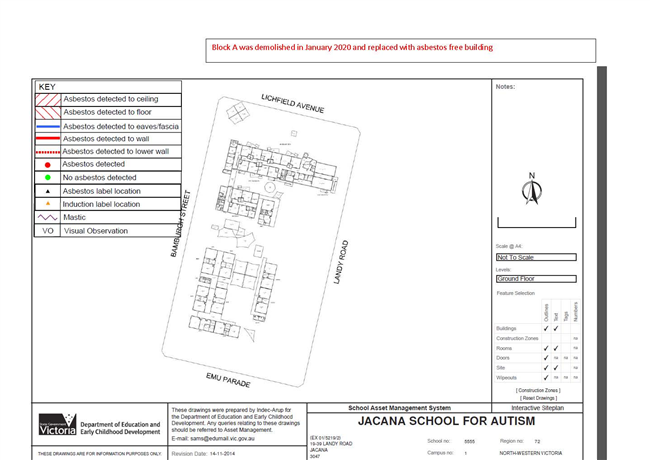 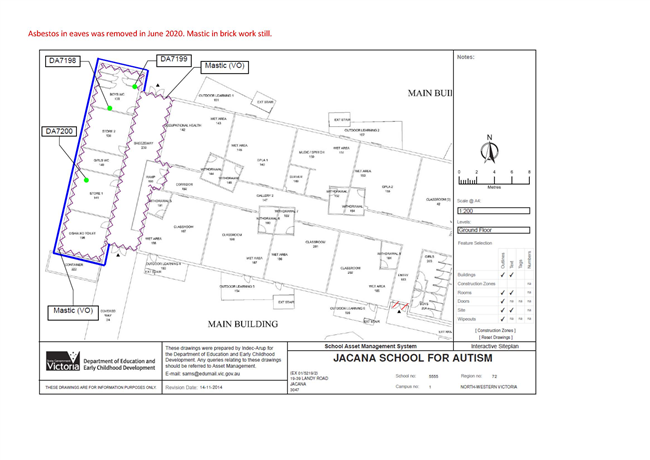 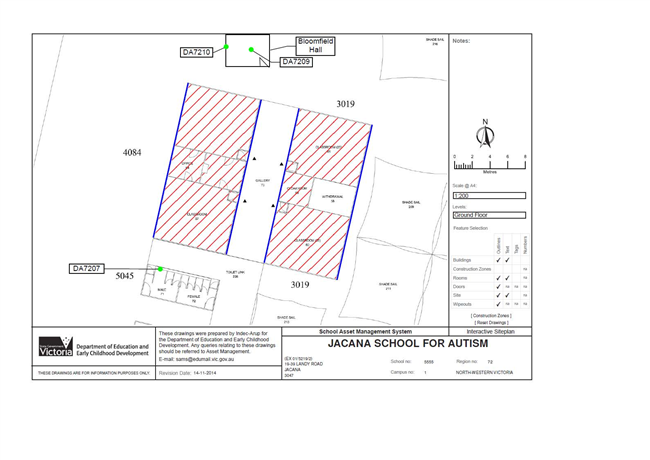 School TermDrill TypeContact PersonSchedule DateActual Date Term 3, 2023Missing studentDenise.Clarke23/08/202309/06/2022Term 4, 2023Off-site evacuationDenise Clarke17/10/202310/06/2021Term 1, 2024Off-site evacuationDenise Clarke13/02/2024Term 2 2024LockdownDenise Clarke04/06/2024Staff MemberTraining CompletedDate Qualified ToAnthonee, SynthiaHLTAID003 Provide First Aid01/04/2024Ascenzo, TanyaHLTAID003 Provide First Aid01/01/2025Asvestas, KathyHLTAID003 Provide First Aid01/03/2025Bartolo, ElishiaHLTAID003 Provide First Aid01/01/2025Clements, DebraHLTAID003 Provide First Aid01/04/2024Mikola, LenceHLTAID003 Provide First Aid01/04/2026Pupillo, CorinneHLTAID003 Provide First Aid01/03/2025Turhan, CathieHLTAID003 Provide First Aid01/01/2024Weiler, ErinHLTAID003 Provide First Aid01/03/2024Carmichael, MeaganHLTAID003 Provide First Aid20/11/2023Gacovski, IreneHLTAID003 Provide First Aid01/04/2026Ghanem, MonaHLTAID003 Provide First Aid01/03/2024Gravina, SimoneHLTAID003 Provide First Aid01/03/2026Griggs, DebraHLTAID003 Provide First Aid01/03/2024Hayward, JenniferHLTAID003 Provide First Aid01/03/2024Micelotta, FionaHLTAID003 Provide First Aid01/03/2024Moloney, DanielHLTAID003 Provide First Aid01/03/2024Patel, ShraddhaHLTAID003 Provide First Aid01/03/2024Unal, HavvaHLTAID003 Provide First Aid01/04/2025Waseem, MumtanaHLTAID003 Provide First Aid01/04/2026Younan, JosieHLTAID003 Provide First Aid01/03/2024Brane, ImogenHLTAID003 Provide First Aid01/03/2025Boutros, MaryHLTAID003 Provide First Aid13/10/2023Fatima, KarinHLTAID003 Provide First Aid01/04/2026Hollway, AmandaHLTAID003 Provide First Aid01/04/2026Kaur, NavneetHLTAID003 Provide First Aid01/04/2025Laino,  AngelaHLTAID003 Provide First Aid01/07/2024Stace, AshleyHLTAID003 Provide First Aid01/04/2026Usman, SidraHLTAID003 Provide First Aid01/04/2026Jeffs, GailHLTAID003 Provide First Aid01/03/2026Staff MemberTraining TypeDateLeaderhshipMidazolam01/07/2022TeachersEpilepsy01/02/2022All staffAsthma - on line - new training scheduled for 4 September 2023 for all staff.17/08/2020All StaffAnaphylaxis01/03/2022CategoryNumber of StaffNumber of StudentsAll student have special needs - many need motivators to exit rooms; head phones for noises128224Asthma135Anaphylaxis00Epilepsy06Diabetes Type 101Allergies113Cerebral palsy01Eczema01Food intolerance01Hayfever013Pulmonar Valve Stenosls01Seizures02Unimmunised02Heart Condition01ChecklistYes / NoStudent data and parent contact information (contained in EMP)YesStudent and staff with additional needs list (contained in EMP) including any student medicationsYesStaff contact informationYesStudent Release Forms/sign out bookYesList of staff on the IMTYesTraffic/emergency safety vests and tabardsYesFacility keysYesStandard portable First Aid Kit. Refer to First Aid Kits Contents ChecklistYesA charged mobile phone and charger/sYesTorch with replacement batteries (or wind up torch)YesWhistleYesMegaphoneYesPortable battery powered radioYesCopy of facility site plan and EMP including evacuation routesYesWaterYesSunscreen and spare sunhatsYesPlastic garbage bags and tiesYesToiletry suppliesYesSanitary productsYesBus lists with parent contact detailsYesDate emergency kit checked18/08/2023Next check date06/02/2024IMT Structure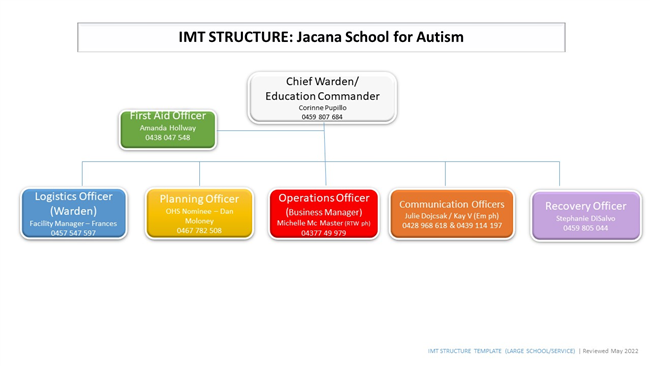 RolesPrimary ContactSecondary ContactChief Warden/Education CommanderPlanning OfficerOperations Officer (Area Warden)Communications OfficerLogistics Officer (Warden)First Aid OfficerRecovery OfficerCore ProceduresProcedure InstructionsChief Warden/Education CommanderPre-EmergencyMaintain current contact details of IMT members.Conduct regular exercises/drills.Ensure students/staff with special needs list and staff trained in first aid list are up to date.Ensure our emergency response procedures are kept up-to-date.Ensure staff on the IMT are aware of their responsibilities.During EmergencyAttend the emergency control point.Ascertain the nature and scope of the emergency.Ensure that the emergency services have been notified.Ensure the appropriate response has been actioned.Convene our IMT as required.Initiate evacuation of affected areas/lock-down/lock-out/shelter-in-place as required.Brief the incoming emergency services and respond to their requests.Report the emergency to the Security Services Unit on 9589 6266.Post- EmergencyWhen the incident is rendered safe or the emergency services returns control, notify the IMT members to have staff and students return to normal operations.Organise debrief with the IMT and, where appropriate, with any attending emergency Service.Compile a report for the IMT and region and notify Security Services Unit (24 hour, 7 days) and the region.Planning OfficerPre-EmergencyAssist the Chief Warden.Identify resources required.Participate in emergency exercises/drills.During EmergencyAttend the emergency control point.Ascertain the nature and scope of the emergency.Report any changes in the situation to the Chief Warden.Act as directed by the Chief Warden.Plan for contingencies.Post- EmergencyCollect and evaluate information relating to the emergency.Identify recovery needs and develop a recovery plan (if required).Operations Officer (Area Warden)Pre-EmergencyRegularly check and report on deficiencies of emergency equipment and kits.Coordinate Safety practices (e.g. clear egress paths, access to first attack equipment e.g. fire extinguishers and disposal of rubbish) by wardens throughout their areas.Participate in emergency exercises/drills.During Emergency On hearing an alarm or becoming aware of an emergency, the Operations Warden will:Attend the emergency control point.Communicate with the Chief Warden by whatever means available and act on instructions.Implement the emergency response procedure relevant to the floor or area and ensure that the Chief Warden is notified.Direct logistics officer (wardens) to check the floor or area for any abnormal situation.Commence evacuation if the circumstances on their floor or area warrant this.Control the movement of people.Co-opt persons as required to assist a logistics officer (wardens) during an emergency.Ensure that any implications for regular bus/student transport arrangements for the school or clients schools are addressed.Confirm that the logistics officer’s (warden) activities have been completed and report this to the Chief Warden or a senior officer of the attending emergency services if the Chief Warden is not contactable.Post EmergencyCompile a report of the actions taken during the emergency for the debrief.Communications OfficerPre-EmergencyAssist the Chief Warden.Attend training in the use of the school’s communication system.Maintain records and logbooks and make them available for emergency response.Ensure emergency and parent contact details are up-to-date.Participate in emergency exercises/drills.During EmergencyAttend the emergency control point.Ascertain the nature and location of the emergency. Maintain up to date information.Confirm that emergency services have been notified.Notify appropriate IMT members.At the direction of the Chief Warden provide instruction and information to staff, students and parents as required.Keep a log of events that occurred during the emergency.Act as directed by the Chief Warden.Post- EmergencyCollate logs of events completed by all IMT members during the emergency for the debrief and ensure they are secured for future reference.Contact parents as required.Logistics Officer (Warden)Pre-EmergencyEnsure staff and students are aware of the emergency response procedures.Carry out safety practices (e.g. clear egress paths, access to first attack equipment e.g. fire extinguishers and disposal of rubbish).Participate in emergency exercises/drills.During EmergencyPersons selected to perform as Logistics Warden will carry out activities as set out in the emergency response procedures and as directed by the Operations Warden (Area Warden).Activities may include the following:Attend the emergency control point.Operate the communication system in place.Check that any fire doors and smoke doors are properly closed. Close or open other doors in accordance with the emergency response procedures.Search the floor or area to ensure all people have evacuated. This function is of greater importance than a later physical count of those evacuated.Ensure the orderly flow of people into protected area.Assist occupants with disabilities.Act as lead of groups moving to nominated assembly areas.Report status of required activities to the operations officer (area warden) on their completion.Act as directed by the Chief Warden.Post- Emergency Compile a report of the actions taken during the emergency for the debrief.First Aid OfficerEnsure first Aid kit is collected from First Aid roomProvides first aid at evacuation points or in building as required. Assess if Ambulance is necessary      Recovery OfficerPlan procedures for post incident debriefing and supportsEngage School Mental Health and Well being teams to support debriefing and recovery planning and activities.Engage the local SSSO network as required to support recoveryKey RolesNamePhonePhone (After Hours)MobilePrincipalCorinne Pupillo9309 62580459 807 6840459 807 684Assistant Principal/sDaniel Moloney9309 62580467 783 5080467 783 508Assistant PrincipalStephanie Di Salvo9309 62580459 805 0440459 805 044Business ManagerMichelle McMaster9309 62580438 789 7110438 789 711Secondary  Sub School Leader(Rm 19-27)Linda Walking9309 62580409 212 9960409 212 996Primary Sub School Leader(Rm 1-9)Rachael Macmillan9309 62580467 728 9470467 728 947School Bus CoordinatorKay Vlachopoulos9309 62589309 62589309 6258First Aid OfficerAmanda Hollway9309 625804380475480438047548First Aid OfficerIrene Gacovski9309 625804052977170405297717Health and safety representatives (HSRs)Frances Hansen9309 62580457 547 5970457 547 597Deputy Health and safety representatives (HSRs)Robert Ball9309 625804010804800401080480Student TranistionAmanda Hollway930962580438 047 5480438 047 548Facility ManagerFrances Hansen9309 62580457 547 5970457 547 597OH&S ManagerCorinne Pupillo9309 625804095341930409534193Middle School Sub School Leader (room 10-18Sarah Hill0409 212 9960409 212 9960409 212 996RolesNamePhoneMobileRegional DirectorAngela Singh(03) 7022 18490408 745 216Regional Office(nwvr@edumail.vic.gov.au)Bendigo,  Coburg(03) 1300 338 691Manager, Operations & Emergency ManagementAllison Hughes4433 75470477 763 238Emergency Management Support OfficerDavid Browne9056 51870436 819 074Incident Support and Operations Centre (ISOC)1800 126 126Programmed Maintenance Services1300 133 468OHS Advisory Service1300 074 715Employee Assistance Program1300 361 008Media Unit (on call 24/7)(03) 8688 7776SEILViv Tellefson946739720438899372SSSO Team LeaderChristine Garnham0426 913 428NamePhoneBroadmeadows Sporting Club (Evacuation point for long term evacuation). Ask for Manager Toni Furani - arrangement to use facility was re-confirmed on 14/8/20239309 6550 Northern Hospital8405 8000 Royal Childrens Hospital9345 5522Red Energy Jemena131626Water Corporation            Yarra Valley Water1300 304 688Hume Council9205 2200SES (flood, storm and earthquake)132 500Bus RoutesAreas ServicesSchools serviced or bus coordinating schoolContact DetailsJacana 6 Contract Number 236School Transport zoneJacana School for AutismMee's Bus Lines PTY LTD  9459 3000Jacana 1 Contract Number 237School Transport zoneJacana School for AutismMee's Bus Lines PTY LTD 9459 3000Jacana 7 Contract Number 247School Transport zoneJacana School for AutismMee's Bus Lines PTY LTD 9459 3000Jacana 4 Contract Number 250School Transport zoneJacana School for AutismMee's Bus Lines PTY LTD 9459 3000Jacana 5 Contract Number 261School Transport zoneJacana School for AutismMee's Bus Lines PTY LTD 9459 3000Jacana 2 Contract Number 262School Transport zoneJacana School for AutismMee's Bus Lines PTY LTD 9459 3000Jacana 3 Contract Number 268School Transport zoneJacana School for AutismMee's Bus Lines PTY LTD 9459 3000All MEES RoutesSchool Transport zoneJacana School for AutismAll buses have 2 way radios connected to Mee's. This covers changes of drivers on a daily basisCommunication Tree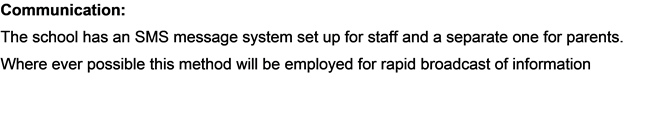 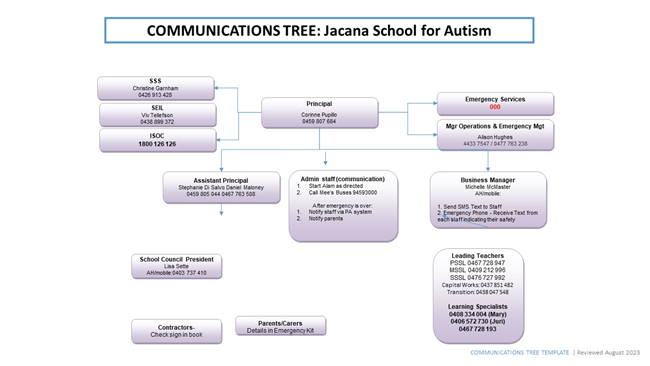 Identified HazardsDescription of RiskExisting ControlsEffectiveness of existing controlsRisk RatingControls to be implementedRevised Risk RatingBuilding fireRisk of injury from burns or smoke inhalation.Emergency Evacuation diagram developed.Fire services equipment (fire extinguishers, fire blankets, hydrants) is tested and tagged as per Australian Standards - twice per year.A Workplace Inspection is completed once per term to check that exit signs and other emergency equipment is working.Communication systems (PA system) tested on a regular basis.A fire blanket is available in all kitchen areas and some other rooms.All electrical equipment is tested and tagged as per Australian Standards and that frayed leads, damaged equipment etc. are disposed of in an appropriate manner.All electrical equipment is tested and tagged as per Australian Standards and that frayed leads, damaged equipment and so on. are disposed of in an appropriate manner’EffectiveNew staff get inducted with the Evacuation process.Regular evacuation drills procedures practised ensuring staff can evacuate safely.Severe weather eventProbable Causes: Weather pattern  Probable Consequences: Physical injury to staff or students; Stress or psychological injury requiring clinical support for multiple individuals; Electrical storm causing fire; High winds causing roof to collapse, limbs to fall from trees and airborne debris shattering windows; Rain inundation resulting in unsafe electrical wiring/loss of power and communications.Maintenance to roofs/gutters/drains to keep clear is scheduled regularly.School liaises with SES/local government to identify potential local risks.School has a contingency for storage of equipment/materials if necessary.On the basis of weather forecast, loose objects in open areas e.g. garbage bins, play equipment are securedCommunications are tested quarterly. Utility shut-off instructions/points are known.Back up communications and contact lists maintained in case power fails.Condition of large trees regularly checked.Shade sail structures regularly checked.EffectiveDevelop a business continuity plan including pick-up by parentsRoofs/gutters/drains are clear.Liaise with SES/local government to identify potential risks.Contingency for storage of equipment/materials if necessary.Test communications systems regularlyUse New emergency procedures to assess risk and follow appropriate guidelinesFloodProbable causes: Significant rainfall impacting nearby waterways  Probable Consequences: Areas/rooms affected/inundated and inaccessible to staff and students; Roads flooded/blocked to cars and buses for several hours preventing parents, students and staff getting to or leaving facility; Physical injury to staff or students; 	Stress or psychological injury requiring clinical support for multiple individualsSchool liaises with SES/local government to identify potential risk.Flood/Storm Emergency line 13 25 00EffectiveSchool has developed a contingency for storage of equipment/materials off site or above historical flood levels if necessary.Develop Business continuity plan if forced to relocate off site.Pre-planned access to sandbags etcIntruderProbable Causes: Substance abuse/drug affected; Mental health issues;Custodial/Parent dispute; Political views; Police operation  Probable Consequences: Physical injury to staff or students; Stress or psychological injury requiring clinical support for multiple individualsVisitors must report to reception and sign in using the Visitor Register.Parents must make an appointment to meet with teachers/principal. Values of mutual respect and acceptable parent behaviour policy are communicated and regularly reinforced e.g. at parent forums and in newsletters. Encourage engagement of parents in school activities.In relation to court orders / custody the school maintains a register of current documents/concernsparents are advised of the relevant school processes and duty of care to other students and staff.For parent meetings where staff feel a need for support:two staff attendstaff use a signal to obtain support from another staff member if requiredan appropriate room for meeting selected e.g. one with two exit pointsAcceptableDetailed procedures are available and be practised annually to make sure IMT members  would be manage the incident.Visitors are required to wear and display visitor pass/badge.Lockdown /lockout/ evacuation procedures are regularly practised.If there is an escalation of Intruder incidents, the school will consider all available dataSchool Bus Program Emergencies – Coord SchoolsProbable causes: Emergency incident such as; bushfire, grassfire, flood, severe weather event or accident that impacts on the safe bus transport of students to and from school.  Probable consequences: Risk of death/injury to passengers or pedestrians; Delay/disruptionCompliance with School Bus Program Emergency Management Operational GuidelinesBus operator's EMP is consistent with School's EMPSchool Bus Program emergency management procedures are socialised with the school, client schools and bus operatorsStudent  supervision during bus arrivals and departuresBus coordinator appointedLog of bus travel risks keptSchool maintains accurate bus rolls to determine who is travelling on a school bus each daySchool maintains emergency contact records for all students travelling on busesTrained first aider travel on each bus to manage the first aid needs.Bus communication is available to assist /guide the driver by school IMT members.Fire extinguisher and fire blankets are available in buses.EffectiveEnsure Mee's Bus company notify school of potential issues on bus routesInfluenza pandemicRisk of health and possible death (in extreme cases).Basic hygiene measures are in place and posters are displayed at the beginning of flu season (April) School provides free influenza vaccination to all staff in term1 each year There is convenient access to water and liquid soap. Staff and students are educated about covering their cough to prevent the spread of germs.EffectiveIncrease the training for staff and student to follow basic hygiene and covering cough and sneeze in elbowEnhance cleaning due to COVID-19 pandemicOff-site emergenciesRisk of injury to staff and student's in the event that an emergency occurs offsite at an excursion, professional development day, camp or other offsite activity.Student Activity Locator is completed. Guidelines for Outdoor Education are adhered to. Staff follow DET's Work-related driving procedure. Staff to refer to emergency cards on staff lanyards for instructionsEffectiveStaff Emergency Lanyards had a card detailing off-side Lost Student emergenciesLoss of essential servicesLack of availability of school resources such as computers  Lack of availability of fresh drinking water and water for flushing toiletsTechnology – staff and students to work without technology. On site technician to restore network as soon as possibleElectricity failure – as above- If long term outage expected parents to be notified with option to pick up students. Make appropriate arrangements to ensure students are warm/cool depending on the weather.If water available in parts of school direct students to use alternative facility.Provide access to drinking water to studentsAcceptableDevelop business continually planClassrooms provided with emergency water bottles- refreshed on regular basis.Bushfire/GrassfireFatality and or permanent disability from burns. Serious injury from smoke inhalation. Stress or psychological requiring extensive clinical support for multiple individualsKeep lawns trimmedBe aware of fires on student bus routesEffectiveBomb/substance threatPhysical or psychological injury could occur to staff, students and others.Evacuate immediatelyBomb Threat Checklist located next to reception phones.Emergency evacuation drills scheduled and practised on a regular basis.AcceptableEvacuation practiceIMT members to manage the incidentChild AbuseProbable causes: Domestic violence; Substance abuse; Stress/isolation; Mental health problems/intellectual disability; Lack of parenting skills  Probable consequences: Physical and psychological trauma/distress/injury; Depression/apathy; Inability to concentrate; Emotional/behavioural/learning problems; Eating DisorderRecognise indicators of Child AbuseChild Safe StandardsPROTECT protocol Student Critical Incident Advisory LineStudent Support Services/Student Welfare CoordinatorStaff to undertake "Protect Children - Mandatory reporting on line training to become more conscious and aware of indicatorsAnnual revision of on-line trainingAcceptableEducate the students to report any abuseEducate parents Information SecurityProbable Causes: Hacking; Malware virus; Unprotected systems/passwords; Accidental   Probable consequences: Inconvenience Inability to access/use computer system; Loss/corruption of files/data; privacy breachPrivacy (including DET’s Schools’ Privacy Policy)Privacy, Department provided softwarePrivacy (requests for Information about Students)Acceptable use of ICT ResourcesStaff member manages and reviews school’s privacy practises Regular privacy audit to determine what information the school collects, how it is used and with whom information is shared.Examine data security arrangementsPassword protocols for ICT Needs ImprovementStaff to become more aware of maintaining their passwords securelyMedical EmergencyProbable causes: Accident/misadventure; known/unknown illness  Probable consequences: Ill health, recuperation; hospitalization; impact on continuity of education; Psychological distress for those witnessing incidentStaff trained in first aidFirst Aid KitStaff observant to signs of illnessMedical history – staff/studentsFirst Aid and Infection Control ProcedureMedication Authority Form and authority to administerAction plan for diagnoses illnessesAcceptableMental StressProbable causes: Exposure to distressing event; Anxiety/depression; illness  Probable consequences: Psychological trauma/distress; Attempted suicide; Suicidal ideation/self-harm; Interrupted learning  Staff Self- care table in Staff DiariesStudent Support ServicesWell-being staff in schoolSafeMindsNavigator Program Student Engagement and Inclusion GuidanceBuilding Resilience FrameworkVictorian Anti-bullying and Mental Heath InitiativeAcceptableRefer staff to EAPProvide opportunities for de-briefing after incidents and planning next steps strategies.Provide TESSA training for staff to increase strategies for avoiding physical injury which can reduce stress.Missing person - school or school camp/excursionPerson goes missing :   1. within the school - student should still be relatively safe if they are not know to climb fences to abscond  2. outside the school grounds - students who climb fences to abscond are at high risk as this area has major roads.  3. on excursion  Probable causes; Lost or separated whilst on camp/excursion; Truancy; Unknown - i.e. distress  Probable consequences: injury; interrupted education; psychological trauma/distressConsistent supervision, additional supports on excursion with parent helpers.Missing student protocols are in placeSearch areas defined and documented for searchers Emergency notificationExcursions - staff notify venue staff to gain assistance. staff notify school.Emergency services are call by leader of excursion if necessary.School records attendance Student engagement policy to promote school attendance and address truancy, which is stagedRecess and lunchtime supervision. Behaviour Support Plans to address individual truancy. Student Activity Locator to be completed ahead of all camps (which includes outlining all students to attend camp)List of students to attend camp to be held at school site and by Teacher in Charge on camp.School excursion/camp risk assessmentAcceptableVigilance of staff keeps risk to minimumChanging more  fencing to "pool fencing"  to reduce likelihood for climbing.Traumatic Death/Injury/GriefProbable causes: Accident/misadventure; Existing illness; Sudden medical emergency  Probable Consequences: Distress/anger; Disruption to school operations; Disruption to school operations; Stress, psychological injury, impact on well-being requiring supportStudent Support ServicesWell-being staff in schoolManaging Trauma GuideIncident Support and Operations Centre referralsEmployee Assistance ProgramNeeds ImprovementRefer staff to EAP servicesProvide on site psychological supportViolence, Aggression and/or harassment​Students often lose control over their emotions and in doing so can become aggressive towards staff and students and destrop property.   Probable causes: underlying abuse or exposure to family violence; developmental factors  Probable Consequences: physical or psychological harm; Disruption to learning/continuity of education​Individual behaviour support plans are developed to support student’s behaviour management. The school uses School Wide Positive Behaviour Support as the main driver of managing student behaviour. Staff have been given Professional training in teaching students self-regulation programs such as "Zones of regulation".When students are acting in a manner that mat injure other students:Staff are advise to bring students inside the school and lock their doors. SMS messages are sent to staff to advise where the incident is taking place and information about movement around the site.. As a standard precaution all staff are requested to keep the classroom doors locked at all times.Site based policies and strategiesLunchtime and recess supervision School based security measures e.g. duress alarm, CCTV Behavioral Code of Conduct School social media strategies to address online harassment Requirement for multiple staff to be present at meetings or incidents involving aggressive parent or studentSchool pursues specific interventions or referrals as required/appropriate:Trespass orderChild Protection referralFamily violence referral Specific supports for students with challenging behaviors and interventions:Referral to Student Support Services (SSS) School Wide Positive Behaviour Support strategies (Behaviour Support Plans etc.)Restraint and Seclusion proceduresRespectful RelationshipsHealth and Human Services Behaviour Support ServicesMore advanced supports accessed as appropriate e.g. Engagement of a Student Support Services visiting professional School welfare officer/coordinator engagedTraining Diffusion strategies and training for staff Conflict management training Awareness training and resources – Building Resilience and Preventing Radicalisation to Violent ExtremismSpecific support for teacher/staff in dealing with challenging behavioursEmployee Assistance Program (EAP) for impacted staffPrincipal Mentor ProgramProactive Wellbeing Supervision Principal Health ChecksEarly Intervention Principal Support ServiceRefer to additional resources for impacted personsSchool breakfast club (where available)School wide Positive Behaviour SupportKoori inclusive School Wide Positive Behaviour Support AcceptableStaff analyse incidents to determine early triggers and if opportunity exists to defuse the situation before the student loses control.Staff develop Behaviour Response Plan (BRP) and use for a consistent and safe management of situations.Major external emissions/spillProbable Causes: Industrial fire; Leak of flammable material – i.e. truck roll-over; service station Probable Consequences: Poor air quality; Modification to programs to keep staff/students indoors; Smoke inhalation; Traffic/access/egress - disruptionLockdown & evacuation procedures documented and practicedExisting legislation for management of Dangerous Goods Watch Zone on VicEmergency AppNeeds ImprovementVulnerable students identified e.g those with respiratory conditions and parents notified so they can choose to pick up students from school.Monitor breathing of all students and staff.Vulnerable staff evacuatedBased on Emergency advice, consider closing the school and requesting all parents to pick up students.Heat (Extreme)Probable causes: Prolonged period of excessively hot weather  Probable Consequences: hyperthermia: heat and sunlight overheat human body resulting in heat cramps, heat exhaustion, heat stress and heat stroke; dehydration exacerbating existing medical conditions; power outages due to high use of air-con, refrigeration; failure of public transport (rail); food poisoning due to unrefrigerated school lunchSun and UV protection policy SunSmart program is implementedPlayground areas are shaded Sufficient shelter available for students Sufficient unrestricted water availableRestricted outdoor time during hot days (indoor recess and lunch, sports programs moved to gym/indoor area) or cancelled in response to the severity of the eventCooling splits are available indoor.AcceptableStaff are trained in identifying early signs of heat stress/dehydrationEnsure air conditioners are working in classroom on days of high temperature.School policy prohibits excursions where temperatures expected to be 35 degrees & over.Ensure students wear appropriate clothing, sun hats & sunscreen in summer. awaiting pick-up by parentsExtreme coldprolonged exposure to cold temperatures and winds Cold stress power outages due to high use of air-con,Heating systems are available indoor.Hot drinks are available.Restricted outdoor time during cold days.AcceptableStaff are trained in identifying early signs of cold stressEnsure students wear appropriate clothing - coats in winter. awaiting pick-up by parentsCOVID-19Probable Causes:  Contagious illness.  Probable consequences:  Spread of illness; High absenteeism, school closuresExisting controls are detailed within the following documents:DET School Operations Guidehttps://edugate.eduweb.vic.gov.au/sites/i/Pages/production.aspx#/app/content/3336/Health and Safety Advice for Schools in the context of Coronavirus (COVID-19) developed by Victoria’s Chief Health Officer (https://edugate.eduweb.vic.gov.au/sites/i/Shared%20Documents/Coronavirus/School%20Operations%20Guide/health-advice-term-4.docx). Basic hygiene measures are in placeposters are displayed convenient access to water /liquid soap.Staff and students are educated about covering their cough to prevent the spread of germs.Increase the training for staff and student to follow basic hygiene and covering cough and sneeze in elbowEnhanced cleaning due to COVID-19 pandemicStudent Temperature check on arrivalPPE providedPPE training providedI person works per square metersRemote learning and work from home provided AcceptableThe Principal will monitor the regular COVID updates provided to schools to ensure any revised controls are implemented at the school level.Core ProceduresProcedure InstructionsOn-site evacuation/relocation procedurePLEASE NOTE: During building works all evacuations will be off site.This section to be reviewed when the new building is opened.When it is unsafe for students, staff and visitors to remain inside the school building the Chief Warden on-site will take charge and activate the Incident Management Team if necessary.Call 000 for emergency services and seek and follow advice.Evacuate students, staff and visitors to Emu Pde & Landy Rd corner of the school oval - if this is not suitable carpark on Bamburgh StReport the emergency and evacuation to Incident Support and Operations Centre (24 hour, 7 days) on 1800 126 126.Take your emergency kit/first aid kit (including your student and staff attendance lists and a copy of this EMP).Once at your primary and/or secondary assembly point/s, check all students, staff and visitors are accounted for.Ensure communications with emergency services is maintained.Wait for emergency services to arrive or provide further information.Notify your region and seek advice from your regional Manager, Operations and Emergency Management if required.Confirm with emergency service personnel that it is safe to return to normal operations.Maintain a record of actions/decisions undertaken and times.Contact parents as required.Actions after on-site evacuation/relocation procedureEnsure any students, staff or visitors with medical or other needs are supported.Advise the Incident Support and Operations Centre and the region (regional Manager, Operations and Emergency Management) that the evacuation is over.Determine whether to activate your parent re-unification process.Determine if there is any specific information students, staff and visitors need to know (for example, parent reunification process or areas of the facility to avoid).Contact the SSSO Network Coordinator if required.Print and issue pre-prepared parent letters and give these to students to take home.Ensure all staff are made aware of Employee Assistance Program contact details.Seek support from your region/regional Manager, Operations and Emergency Management if required.Undertake operational debrief with staff and Incident Management Team to identify any on-site evacuation and procedural changes that may be required.Complete your Post Emergency Record.Off-site evacuation procedureIf it is unsafe for students, staff and visitors to remain on the school grounds the Chief Warden on-site will take charge and activate the Incident Management Team if necessary.Call 000 for emergency services and seek and follow advice.Identify which off-site assembly point you will evacuate staff, students and visitors to.Evacuate staff, students and visitors to park at corner of Emu Pde and Gavin St, Jacana. Contingency for inclement weather or long period of evacuation: contact Broadmeadows Sporting Club (BSC) 9309 6550, advise of the need for their premises. Proceed to BSC at bottom of Gavin Street. Classes on excursions with buses to drive students to Broadmeadows sporting Club to meet the school. If buses are on-site please take to BSC. Staff returning from excursions to take bus directly to BSC.Contingency for classes on walking excursion off site – walking if coming from Broadmeadows shopping centre  Contact Broadmeadows Health Emergency Controller  0418 399 900 – advise of the need for shelter. Proceed to area they designate. Advise Principal once students are settled.Report the emergency and evacuation to Incident Support and Operations Centre (24 hour, 7 days) on 1800 126 126.Take your emergency kit/first aid kit (including your student and staff attendance lists and a copy of this EMP).Once at primary and/or secondary assembly point/s, check all students, staff and visitors are accounted for.Ensure communications with emergency services is maintained.Wait for emergency services to arrive or provide further information.Notify your region and seek advice from your regional Manager, Operations and Emergency Management if required.Confirm with Emergency Service personnel that it is safe to return to normal operations.Maintain a record of actions/decisions undertaken and times.Contact parents as required.Actions after off-site evacuation procedureEnsure any students, staff or visitors with medical or other needs are supported.Advise the Incident Support and Operations Centre and the region (regional Manager, Operations and Emergency Management) that the evacuation is over.Determine whether to activate your parent re-unification process.Determine if there is any specific information students, staff and visitors need to know (for example, parent reunification process or areas of the facility to avoid).Direct all Media enquiries to DET Media Unit on 8688 7776.Contact the SSSO Network Coordinator if required.Print and issue pre-prepared parent letters and give these to students to take home.Ensure all staff are made aware of Employee Assistance Program contact details.Seek support from your region/regional Manager, Operations and Emergency Management if required.Undertake operational debrief with staff and Incident Management Team to identify any off-site and procedural changes that may be required.Complete your Post Emergency Record.Thank external shelter providers – Broadmeadows Sporting Club & Broadmeadows Health for their support as required,Lock-down procedureWhen an external and immediate danger is identified and it is determined that the students should be secured inside the building for their own safety the Chief Warden on-site will take charge and activate the Incident Management Team if necessary.Call 000 for emergency services and seek and follow advice.Initiate the lock-down (music and message) and provide instructions to staff, for example, close internal doors and windows, remain in classroom, sit below window level or move into corridors.Check that all external doors (and windows if appropriate) are locked.If available, allocate staff to be posted at locked doors to allow students, staff and visitors to enter if locked out.Report the emergency and lock-down to the Incident Support and Operations Centre (24 hour, 7 days) on 1800 126 126.Divert parents and returning groups from the school if required.Ensure a telephone line is kept free.Keep staff informed through the SMS emergency systemKeep public address system free.Keep main entrance as the only entry point. It must be constantly monitored and no unauthorised people allowed access.If safe to do so, have a staff member wait at the main entry to the school to guide emergency services personnel.As appropriate, ascertain that all students, staff and visitors are accounted for.Notify your region and seek advice from your regional Manager, Operations and Emergency Management if required.As appropriate, confirm with emergency services personnel that it is safe to return to normal operations.Maintain a record of actions/decisions undertaken and times.Contact parents as required.Actions after the lock-down procedureEnsure any students, staff or visitors with medical or other needs are supported.Advise the Incident Support and Operations Centre and the region (regional Manager, Operations and Emergency Management) that the lock-down is over.Determine whether to activate your parent re-unification process.Determine if there is any specific information students, staff and visitors need to know (for example, parent reunification process or areas of the facility to avoid).Direct all Media enquiries to DET Media Unit on 8688 7776.Print and issue pre-prepared parent letters and give these to students to take home.Contact the SSSO Network Coordinator if required.Ensure all staff are made aware of Employee Assistance Program contact details.Seek support from your region/regional Manager, Operations and Emergency Management if required.Undertake operational debrief with staff and Incident Management Team to identify any lock-down and procedural changes that may be required.Complete your Post Emergency Record.Lock-out procedureWhen an internal immediate danger is identified and it is determined that students should be excluded from buildings for their safety the Chief Warden on-site will take charge and activate the Incident Management Team if necessary.Call 000 for emergency services and seek and follow advice.Announce lock-out with instructions about what is required. Instructions may include nominating staff to: Lock doors to prevent entryCheck the premises for anyone left insideObtain Emergency KitGo to the designated assembly point/sEmu Pde & Landy Rd corner of the school oval - if this is not suitable carpark on Bamburgh St.Use contingency shelters if weather inclement or duration will require shelter  - Ring Broadmeadows Sporting Club and seek access to shelterCheck that students, staff and visitors are all accounted for.Report the emergency and lock-out to the Incident Support and Operations Centre (24 hour, 7 days) on 1800 126 126.Notify your region and seek advice from your regional Manager, Operations and Emergency Management if required.Where appropriate, confirm with emergency services personnel that it is safe to return to normal operations.Maintain a record of actions/decisions undertaken and times.Contact parents as required.Actions after lock-out procedureEnsure any students, staff or visitors with medical or other needs are supported.Advise the Incident Support and Operations Centre and the region (regional Manager, Operations and Emergency Management) that the lock-out is over.Determine whether to activate your parent re-unification process.Determine if there is any specific information students, staff and visitors need to know (for example, parent reunification process or areas of the facility to avoid).Print and issue pre-prepared parent letters and give these to students to take home.Direct all Media enquiries to DET Media Unit on 8688 7776.Ensure all staff are made aware of Employee Assistance Program contact details.Contact the SSSO Network Coordinator if required.Seek support from your region/regional Manager, Operations and Emergency Management as required.Undertake operational debrief with staff and Incident Management Team to identify any lock-out and procedural changes that may be required.Complete your Post Emergency Record.Shelter-in-place procedureWhen an incident occurs outside the school and emergency services or the Chief Warden determines the safest course of action is to keep students and staff inside a designated building in the school (as evacuation might reasonably expose people to a greater level of danger until the external event is handled), the Chief Warden on-site will take charge and activate the Incident Management Team if necessary. Call 000 for emergency services and seek and follow advice.Chief Warden activates the Incident Management Team.Move all students, staff and visitors to the pre-determined shelter-in-place area in administration building if classrooms are unsafeTake your emergency kit/first aid kit (including your student and staff attendance lists and a copy of this EMP).Report the emergency to the Incident Support and Operations Centre (24 hour, 7 days) on 1800 126 126.Check that all students, staff and visitors are accounted for.Ensure communications with emergency services is maintained.Wait for emergency services to arrive or provide further information.Notify your region and seek advice from your regional Manager, Operations and Emergency Management if required.Where appropriate, confirm with emergency service personnel that it is safe to return to normal operations.Maintain a record of actions/decisions undertaken and times.Contact parents as required.Actions after shelter-in-place procedureEnsure any students, staff or visitors with medical or other needs are supported.Advise the Incident Support and Operations Centre that shelter-in- place is over.Determine whether to activate your parent re-unification process.Determine if there is any specific information students, staff and visitors need to know (for example parent reunification process or areas of the facility to avoid).Direct all Media enquiries to DET Media Unit on 8688 7776.Print and issue pre-prepared parent letters and give these to students to take home.Ensure all staff are made aware of Employee Assistance Program contact details.Contact the SSSO Network Coordinator if required.Seek support from your region/regional Manager, Operations and Emergency Management as required.Undertake operational debrief with staff and Incident Management Team to identify any shelter-in-place and procedural changes that may be required.Complete your Post Emergency Record.Missing StudentMISSING PERSON Immediately notify office if a person goes missing during class time.Principal will make an announcement on the PA system, advising of the persons name and learning area & class number.Admin staff will send a photo of the missing person via SMS Classroom Search: Classroom StaffOne person to be nominated from each classroom to check;ClassroomBreak  room. StoreroomsKitchen/toilet/office areasAdvise reception rooms which have been checked All classrooms report back to Office All staff on their break or non-face-to-face teaching; Leading Teachers and therapists, if available will report to the Principal's office and be given specific areas of the school buildings, playgrounds to search.2. Search of school buildings & playgrounds School based search cards (located in first aid room) will be distributed  to staff out of classrooms - coordinated by Principal   Staff to report back to office if student not found in their area.Staff searching classroom will send txt to 0438 789 711 when area is clear. 3. Search of neighbourhood Area based Search cards (located in first aid room) will be distributed to staff out of classrooms - coordinated by Principal Principal to notifyEmergency Management   - 1800 126 126Police - 000ParentsStaff are to take mobile phones (school or personal) with them while searching for lost child and report back. Undertake operational debrief with staff and Incident Management Team to identify any missing student and procedural changes that may be required.Specific ProceduresProcedure InstructionsBuilding fireChief Warden/ Education Commander (Principal |TIC)Principals Emergency Incident Checklist (on clipboard in first aid room)Anyone available from leadership team follow chief wardens  instructionsPlanning OfficerOHS Manager           Capital Works Manager 0437 851 482Turn off the main electricity switch in server room if safe to do so and if directed by incident controller.Report any changes in the situation to the Incident controller Check the admin area, CLH, Meeting & Assessment Room, all meeting rooms, resource room to make sure every one evacuated.Act as directed by the Incident controller.Observe the process- Filming the process if possible, for future planningCommunications Officer 1Facilities Coordinator 0457 547 597       Finance Manager  0437 749 979Take Student absence phone to assembly area to send the text message to all staff through SMS-GLOBAL (mxt.smsglobal.com/login). Use the login username & password (if you do not have it ready, get it from the contacts in the emergency phone). SMS Global instructionsLog into SMS GlobalUse drop down listSend messageJSA Staff listTemplate buttonChoose Emergency Evacuation 2023 templateSend Use the saved Evacuation template to send the text to everyone.Emergency Evacuation text contentStay calm!All staff and students to evacuate the building following the Evacuation diagram if safe to do so; otherwise, evacuate from another nearby exit.Teachers to ensure that all students are immediately escorted along Emu Parade to Gavin St Reserve. – assembly pointOne staff member from each room to TEXT their SSL's Phone and the Emergency Phone 0428 968 618. Text your room number and all staff/visitor names who are safely with you at the assembly point.Do not respond to this text message.Remain in the assembly point until you are notified that the emergency is over.Evacuate the building.Contact :Incident Support and Operations Centre on 1800 126 126. and Report the emergency and evacuation MEES Bus Company (94593000) to advise standoff if it is the Drop-off/pick up times.Classes off-site to advise of the situation and not to return to schoolCheck text messages and mark safe rooms/people/people on an excursion.Follow-up on missing rooms/peopleNotify staff via the PA and text message when the emergency is over. Communications Officer 2 (Admin/Cases Admin)Start the On-site Evacuation alarm (3 chimes) following the Incident Controller order Direct visitors from the reception area and staff room to evacuate the building and follow the signs on the school fence to get to the assembly point.Emergency phone (0428 968 618)to be used to receive text messagesTake Emergency Evacuation trolley as it contains:Assist business Manager to make sure all visitors/contractors/volunteers are safe.If necessary send a member of leadership toWait on Landy Road between the Admin & Staff carpark entrances to guide emergency services personnel (if it is safe to do so)Then follow the signs to the Assembly point.Operations Officer  Business Manager 0438 789 711 ---Finance Manager 0437 749 979Take the following and evacuate the building quickly:Sign-in iPads /sheets to check all people (except student) inside the school are safe. Make sure to check all visitors. Staff Absence Phone/work cover phone to be used to send individual text messages or call contractors /visitors to check them if they are safe.Communicate with the incident controller by whatever means available and act on instructions.Set up a Control centre in Assembly pointControl the movement of people.Get the map and marker from trolley and assist admin staff to check received text messages to Emergency Phone and tick off all staff and students are safe in the assembly point on map.Direct logistics officer and SSL (if there is any situation to take under control)Co-opt people as required if requested by Logistic Officers during the emergency.Advice the Principal/TIC and OHS manager that all rooms are checked, and all staff, student, visitors and contractors are safe in the assembly point.  Logistics OfficerMaintenance 0484 940 091Direct any contractors/visitors to the nearest exit. Instruct them to follow the direction signs to get to the assembly point.Search the floor/area (Climbing Gym, Maintenance shed, Vet shed) to ensure all people have evacuated. This function is of greater importance than a later physical count of those evacuated.Ensure the orderly flow of people into protected area.Assist occupants with disabilities to evacuate.Text to Operation Officer, the status of required activities on their completion. If somethings urgent call them.Act as directed by Operation officer/Chief Warden.SSL leadersTake the second Emergency Evacuation trolley/backpack to the assembly point. (if you are not nearby, allocate a staff nearby to do so if it’s safe).Evacuate the building and support nearby students and staff to evacuate.Check your sub school to make sure everyone have evacuated. Check all rooms and Bathrooms.Text emergency phone to say that you are safe while checking the area to make sure everyone evacuated.If you have not recorded any excursion on SharePoint contact Communications Officers1(Facilities Coordinator  0457 547 597  /  Finance Manager   0437 749 979) to let them know .Notify off-site classes to avoid getting back to school until emergency over and get the responsible person to text acknowledgment to Emergency phone.Counting the students in assembly point Classroom staff to count their students at assembly point and report to SSL leaderAll First Aid OfficersTake your allocated first aid kit.Take the First aid helmet and Hi-vis from the second Emergency trolley.Provide first aid as required.Assess if the Ambulance is necessary and contact operation Officer 0438 789 711Direct and support other first aiders if required. All teachersTake your classroom displan bag (student list name, medication , Epipen, Asthma ,…)Take any student special needs.Teachers to ensure that all students are immediately evacuated the building following the Evacuation diagram.Leave doors and gates unlocked.Follow the direction signs to get to the assembly point. Do not lock the gates behind you.Check with ES staff if all staff, students and visitors are safe with you in assembly point and send a text to emergency phone 0428 968 618  as below:Room numberAbsent student names.Extra staff in room.If someone is missing, call the Emergency phone immediately.Mention the staff name from your room that are not currently with you in the class to get followed up by Incident management team.Remain in the assembly point until you are notified that the emergency is over.All staffStay calmAll staff and students to evacuate building from the nearest exit. Leave doors and gates unlocked.If you see any visitors/contractors on-site direct them to evacuate building and follow the direction signs to get to the assembly point.ES staff to collaborate with the classroom teacher to text emergency phone 0428 968 618 your room number and mention that all of students, staff and any visitor are safe with you in the assembly point. If someone is missing call the Emergency phone.Mention the staff name from your room that are not currently with you in the class to get followed up by Incident management team.Remain in the assembly point until you are notified that the emergency is over.Severe weather eventCall 000 if emergency services are needed and seek and follow advice.Before the storm, store or secure loose items external to the building, such as outdoor furniture and rubbish bins.Secure windows (close curtains and blinds) and external doors. If necessary, tape windows and glass entrances. Utilise boards and sandbags if required.During a severe storm: Remain in the building and keep away from windows.Restrict the use of telephone landlines to emergency calls only, particularly during a thunderstorm.Report any matter concerning the safety and wellbeing of students, staff and visitors to the Chief Warden.Disconnect electrical equipment - cover and/or move this equipment away from windows.Report emergency to the Security Services Unit on 1800 126 126.Notify your region and seek advice from your regional Manager, Operations and Emergency Management if required.Listen to local radio or TV on battery-powered sets for weather warnings and advice.Notify parents if students become highly distressedFloodThis is a low risk for the school so there would be warning from the local SES.We would follow SES instructionsMee's Buses would receive warning of flooding on their school bus routes and notify parents if detours or alternative drop-off poins are necessary.IntruderWhen an external and immediate danger is identified, and it is determined that the students should be secured inside the building for their safety the Chief Warden on-site will take charge and activate the Incident Management Team if necessary.All staff to make sure to register their mobile number at the School emergency text system (Global SMS) and follow the messages during the lockdown practice.Chief Warden/ Education Commander (Principal/PCT|TIC)Advise Admin team to start the Lockdown music – 3 chimes then Sounds of Silence.Take your observation form from Injury First-aid Room and fill it out while managing the incident.Allocate a staff member to be the official observer (if Melissa and Fiona were not on-site).Allocate a staff member (Richard/Melissa) to wait at the admin entrance to the school to guide emergency services personnel.Keep the admin entrance as the only entry point. It must be monitored continuously, and no unauthorised people allowed access.Report the emergency to the Security Services Unit on 9589 6266Contact DET Incident support if required 1800 126 126.Principal Assistant Use a personal phone to call 000 for emergency services and follow the advice. Wait and post at the admin entrance to the school to guide emergency services personnel.Observer Take the checklist from Injury first aid room.Complete the Observation checklist & record times in procedures to make sure everything is done and to provide feedback after the exercise to principal and OHS manager.Planning Officer Report any changes in the situation to the Incident controller Act as directed by the Incident controllerObserve the process- Filming the process if possible, for future planningCommunications Officers1Take the following to the control room: Emergency phone (0428 968 618)to be used to receive text messagesEmergency Evacuation trolley as it contains: Student Absence Phone to be used to send individual text messagesStudents/parent address List Staff address and mobile listContact : MEES Bus Company (94593000) to advise standoff if it is the Drop-off/pick up times.Classes off-site to advise of the situation and not to return to schoolCheck text messages and mark safe rooms/people/people on an excursionFollow-up on missing rooms/peopleNotify staff via the PA and text message when the emergency is over.Communications Officers2start the Lockdown music – 3 chimes then Sounds of Silence.Secure Admin area /reception, CLH & staff room.Direct visitors from the reception area to the Staff Room.Assist Michelle to make sure all visitors/contractors/volunteers are safe.Assist other admin staffOperations Officer Set up a Control centre in Principals office & Meeting room 1Bring Sign-in iPads /sheets to check all people (except student) inside the school are safe. Make sure to check all visitors. Bring Excursion sign/out booksBring your work phone to send the text message to all staff through SMS-GLOBAL (mxt.smsglobal.com/login). Use the login username & password (if you do not have it ready, get it from the contacts in the emergency phone). Use the saved Lockdown template to send the text to everyone.Communicate with the incident controller by whatever means available and act on instructions.Control the movement of people.Send SMS to staff advising of the situation.Assist admin staff in checking all staff, students and visitors are safeDirect logistics officer and SSL(if there is any situation to take under control)Co-opt persons as required to assist Rob/Jacob during the emergency.Advise the Principal/TIC (teacher-in-charge) and OHS manager that all rooms are checked and who are posting at the doors.Lockdown text contentStay calmAll staff to return to their room if safe to do so; otherwise, visit a nearby room.Teachers to ensure that all students are immediately escorted to the classroomLock all external doorsCheck next class is locked (relocatable)Lower all blinds within the classroom and adjoining offices, break rooms etc.Students should not be visible from outside.All staff not currently with students remain indoors or move to the closest room.Text emergency phone 0428 968 618 classroom room number and any other staff/visitor names who are safe in your room. Remain in the classroom until you are notified that the emergency is over.Logistics Officer Direct any contractors/visitors to the nearest roomAssist people with disabilitiesReport status of required activities to the chief warden on their completion. Act as directed by the chief warden.SSL leadersMove inside & support nearby students and staff to go insideCheck your school to make sure everyone safe. If not, advice Business Manager.Text emergency phone to say that you are safe in your groupNotify off-site classes to avoid  lockdown and get the responsible person to text acknowledgment to Emergency phone.Primary SSL (Room 1-9) 0467 728 193     Middle SSL(Room 10-18):0409 212 996Secondary SSL 0467 727 992All First Aid OfficersProvide first aid as required.Assess if the Ambulance is necessary and contact Communication OfficersVictoria /Sally to direct and support other first aiders if requiredAll teachersTeachers to ensure that all students are immediately escorted to the classroomLock all external doors and check next class is locked (relocatable)Lower all blinds within the rooms and adjoining offices, break rooms etc. Students should not be visible from outside.Text emergency phone 0428 968 618 classroom room number and list of students, staff and any visitor names who are safe in your room. Remain in the room until you are notified that the emergency is over.Room 8 & 9 are also in charge to lock the nearby doors at the end of the primary building.Room 8 teachers: Lock end doors to playground & breezewayPost at locked doors to allow students, staff and visitors to enter if locked out.Text Emergency phone to say you are safe in your group and where you are posting (0428 968 618) EXT:208Room 9 teachers: Lock door near the ramp to Middle SchoolPost at locked doors to allow students, staff and visitors to enter if locked out. Text Emergency phone to say you are safe in your group and where you are posting (0428 968 618) EXT:209All staffStay calmAll staff to remain indoors. All staff who are out of their rooms to return to their room if nearby their room; otherwise, move to the closest room. Lower all blinds.Lock all external doors and windows. If you see any visitors/contractors on-site direct them to the closest room.Text emergency phone 0428 968 618 your room, your name and any other staff/visitor names who are safe in your room. Mention the staff name from your room that are not currently with you in the class to get followed up by the Incident management team.A scenario for lockdown practices(Drill)The scenario for lockdown practice includes intruders attempting to enter the school, and Lockdown practice will commence.We would pretend that Corinne is off-site. So, the secondary contacts should be ready to act. We would pretend that rooms 19, 21 and 23 are off-site. However, they need to follow the lockdown procedure. Only the admin staff would act differently.We would pretend that a contractor is on-site.      Staff to act as intruders:Lydia: Secondary wing 19 -27Tara: Middle school wing – Therapy – 14-18 & Art RoomQuang: Primary – end doors and doors to Admin & RampIntruders to check all following swiftly to find an entry point and report back (Text) to the Emergency phone that all have been tested.Door handles to make sure they are lockedMark the doors/windows you checked on the google map attached.Windows to make sure no students or staff are in sight.Provide report to Leila in writing, attaching your marked map.The responsible person is the number 1 mentioned person. If he/she were not on-site number 2 would be in charge, and if number 2 were not on site, number 3 would be responsible for the tasks. Since in this scenario, Corinne and Denise are off-site so the TIC would be in charge to act as Incident Controller. Corinne will announce who would be TIC on Monday morning. All secondary and third contact people should be prepared for their tasks.School Bus Program Emergencies – Coord SchoolsForecast Emergencies - Actions for SDTP PrincipalsEmergency Response Procedures from the GuidelinesMail and/or IRIS alertprovide any requested advice/assistance to regional Manager, Operations and Emergency Managementreceive email confirmation of predicted cancellations of SDTP school bus services from regional Manager, Operations and Emergency Managementnotify parents/guardians and students of any SDTP service cancellationsnotify bus drivers of expected and confirmed cancellations of SDTP bus servicesnotify regional Manager, Operations and Emergency Management of actions taken.Rapid Onset Emergencies In a rapid onset emergency the coordinating principal will initially take the leadership role and be supported by the DET Regional Manager, Operations and Emergency Management.Bus services will be cancelled where a rapid onset emergency affects or has the potential to affect school bus services. No bus routes will be modified unless directed by emergency services in consultation with the regional director and the Regional Manager, Operations and Emergency Management, where required.When students are at schoolEmergency Response Procedures (ERPs) from Guidelinesreceive notification of a rapid onset emergency – this could be from a range of sources including emergency services, members of the public, bus drivers or regionscall 000 for assistance if requiredenact own school’s EMPseek further advice and information from emergency services, and the regional Manager, Operations and Emergency Management and STU if required, to determine bus route closures and the cancellation of servicesinstruct all affected students to remain at the school until the all clear is givennotify parents/guardians of affected students of the situation and if possible advise when and where it is safe for their child to be picked upliaise with bus operators and drivers regarding school bus service cancellations and instruct drivers not to leave the school until the all clear is givennotify the regional Manager, Operations and Emergency Management of the actions takennotify the DET Incident Support Operation Centre of the emergency - 1800 126 126keep an accurate log of all communication in relation to the event.Rapid Onset Emergencies when students are en routeEmergency Response Procedures (ERPs) from the Guidelines.contact emergency services to ascertain the status of any locally notified emergencythe principal should advise emergency services of the status and location of bus services and seek assistance if requiredif possible, contact the Manager, Operations and Emergency Management to inform them of the situation.consider actions to be taken in line with school’s EMPconfirm or provide the bus driver with the destinationnotify parents/guardians of all affected students of actions taken and other relevant information (such as when and where to collect their children)receive confirmation from the driver of bus’s arrival at destinationnotify the regional Manager, Operations and Emergency Management of actions takenkeep an accurate log of all communication in relation to the event.Bus services affected overnight or before schoolEmergency Response Procedures (ERPs) from the Guidelines.If the operation of a bus service is affected by an emergency occurring overnight or before school hours, the principal assumes responsibility for determining whether the bus service is cancelled or not.  The decision is made based on, where possible, advice from the regional office, emergency services and local knowledge.Schools should prioritise contacting the families of all affected students to avoid them waiting at stops where services have been cancelled.The principal must contact the regional Manager, Operations and Emergency Management as soon as possible to ensure they are aware of the situation and confirm bus route closures.Requests for new services, service variations, safety-related issues and continuity of service matters should be forwarded to the STU for consideration. Take photos at the scene if possible. Use this procedure for an emergency that arises involving a government school bus en route.Contractors Buses:The  Principal will:Contact emergency services agencies to ascertain local information on status of any notified emergency.Report emergency to the Security Services Unit on 1800 126 126.Advise emergency services of the status and location of bus services and seek assistance if required.Notify your region and seek advice from your regional Manager, Operations and Emergency Management if required.Confirm/provide instruction to driver with regard to destination.Keep an accurate log of all communication in relation to the event.Receive confirmation of bus’s arrival at destination from driver.Where possible keep an accurate record of the event.Direct all Media enquiries to DET Media Unit on 8688 7776.A copy of your schools Student Transport Emergency Management Plan, that details the emergency procedures in the event of a breakdown, accident, bushfire or other emergency situation, should be attached in the Additional Information section at the end of your schools EMP.Influenza pandemicAppendix B of the DET Pandemic Influenza Incident Response Plan provides details of the key actions (https://edugate.eduweb.vic.gov.au/edrms/SEMD/_layouts/15/WopiFrame2.aspx?sourcedoc=/edrms/SEMD/SEMdoct/Pandemic%20Influenza%20Incident%20Response%20Plan%20June%202017.docx&action=default)for schools to implement at each of the preparedness and response stages of a pandemic influenza event.Off-site emergenciesContact 000 for immediate police and ambulance supportNotify School to gain supportBushfire/GrassfireBushfire/Grassfire Specific Emergency Response Procedures.Triggers for Action.The need for action by the school is triggered when there is a bushfire or grassfire that;is observable, oridentified via Vic Emergency App within (insert your pre-determined watch zone) km from the school.there is an Advice, Watch and Act, Emergency Warning or Evacuation message that includes your School.Immediate Actions / Seek Advice .If immediate emergency services assistance is required phone '000'.Seek advice from your regional Manager, Operations and Emergency Management, regional Emergency Management Support Officer, or regional IMT (if activated). They can gain additional information and advice from emergency services for you.Report the incident to ISOC (1800 126 126)Convene your Incident Management Team (IMT)Continue to monitor conditions such as wind change, size of fire, direction of travel.Continue to monitor warnings and advice messages through the VicEmergency App or website.If there is a bushfire or grassfire in your watch zone with an associated warning area that does not cover the school site, seek further advice to determine if any actions are necessary.Other sources of InformationVic Emergency Hotline on 1800 226 226 for any information on the incidents and warnings in your area.ABC local radio – use a battery powered radio if necessary due to the possibility of power outages.Actions for the School when it is within a VicEmergency warning areaSheltering in Place.If sheltering-in-place is required, move all students, staff and visitors to the Shelter in Place if possible, provided it is safe to do so.Take your emergency kit, a first aid kit, your EMP and student and staff attendance lists.Check fire equipment including; torches, water, batteries, radio, water, mops, buckets, school portable phone, P2 smoke masks, personal protective equipment and mobile phone are in the Shelter in Place.Check that all students, staff and visitors are accounted for.Ensure communications with emergency services are maintained.Advise parents that the school is sheltering in place and they should not come to pick their children up.If parents arrive, encourage them to stay with their children at the school.Check all windows and doors in the Shelter in Place are closed (but doors are not locked).Turn off gas supplyAny sprinkler system around the school grounds to be turned on (if this does not compromise other water-based defence systems).If safe to do so, relocate cars and any other movable combustible objects to greater than 20m from the Shelter in Place and the evacuation path between the Shelter in Place and Onsite Bushfire Evacuation location and Offsite Bushfire Evacuation Location.Staff should attend to students who show signs of or are known to be susceptible to smoke. If possible, supply these students with P2 smoke masks and any medication they require.The Communications Officer or a nominated person is to monitor the phones and/or radios to ensure that communication is maintained.Wait for emergency services to arrive or provide further information.Any decision to leave the Shelter in Place should only occur on advice of emergency servicesContinually monitor Shelter in Place for embers or building ignitions and immediately put them out, when safe to do so. Staff, where possible, should wear full length, fire resistant natural fibre clothing (e.g. wool or cotton) and other personal protective equipment including; goggles, leather gloves and P2 smoke masks, for patrolling the Shelter in Place for embers and building ignitions.If the building has ignited and is not safe to extinguish – evacuate to the >Onsite Evacuation Location or Offsite Bushfire Evacuation Location, via the defined route.Maintain a record of actions/decisions undertaken and times.As appropriate insert any additional mitigation steps relevant to your facility that you have identified in your risk assessment.Bomb/substance threatIf a suspicious object is found (or the threat identifies the location of a bomb)Immediate responseImmediately clear and cordon off the area in the vicinity of the object.Call 000 for police and seek and follow advice.Report the threat to the Chief Warden/principal who will coordinate the emergency response until police arrive.Report the emergency to the Security Services Unit on 9603 7999.Do not approach, touch, tilt or tamper with the object.EvacuationEvacuate the school and: Ensure students and staff are not directed past the objectAlert any other services co-located at the school siteCheck that all students, staff and visitors are accounted forRestrict all access to the site and ensure there are no barriers inhibiting access by policeCommunicationProvide police with details of the situation, including actions you have taken and intend to take. Follow any advice provided by police.Contact parents when evacuation is complete and it is safe to do so.Notify your regional emergency management contact and seek advice if necessary.Direct all Media enquiries to DET Media Unit on 9637 2871.Await "all clear" advice from police before returning to school buildings to resume normal school activities.If a bomb/substance threat is received by telephoneDO NOT HANG UPKeep the person talking for as long as possible and obtain as much information as possible.Without alerting the caller, signal a co-worker to: call 000 for police on a separate phonenotify the Chief Warden/principalreport emergency to the Security Services Unit on 9589 6266.Fill out the Bomb Threat Checklist and record the following details while you are on the phone to the caller (The Bomb Threat Checklist is provided in the "Related forms" section of your on-line EMP. The checklist should be located with staff who normally answer in-coming phone calls): gender of callerage of calleraccents and speech impedimentsbackground noiseskey phrases usedwhether the threat is automated/taped/recorded.Ask the caller: where exactly is the bomb/substance located?what time will the bomb explode/the substance be released?what will make the bomb explode/how will the substance be released?what does the bomb look like?what kind of device/substance is it?who put the bomb/substance there? Why was it put there?what kind of substance is it (gas, powder, liquid)? How much is there?where are you? Where do you live?what is your name? What are your contact details?Once the call is finished: DO NOT HANG UP - it may be possible for police to trace the call if the telephone line is kept open, regardless of whether the caller hangs up.Immediately: inform the Chief Warden/principal if this has not yet been donecall 000 to report threat to police if this has not yet been done - use a different telephone line or mobile phoneo clear and cordon off the area if the caller identified the location of the object. Do not approach, touch, tilt or tamper with the object.implement evacuation and communication procedures as indicated in section "If a suspicious object is found" abovereport the emergency to the Security Services Unit on 9589 6266ensure all of the caller information has been written down and provided to police on arrival.If a bomb/substance threat is received by letterPlace the letter in a clear bag or sleeve and store in a secure placeAvoid any further handling of the letter or envelopeCall 000 for police and seek and follow adviceNotify the Chief Warden/principalIf the letter identifies the location of a device, immediately clear and cordon off the nominated area. Do not approach, touch, tilt or tamper with the object.Implement evacuation and communication procedures as indicated in section "If a suspicious object is found" above.Report emergency to the Security Services Unit on 9589 6266.If a bomb/substance threat is received electronically e.g. by emailDO NOT DELETE THE MESSAGECall 000 for police and seek and follow adviceNotify the Chief Warden/principalIf the email identifies the location of a device, immediately clear and cordon off the area. Do not approach, touch, tilt or tamper with the object.Implement evacuation and communication procedures as indicated in section "If a suspicious object is found" above.Report emergency to the Security Services Unit on 9589 6266.If you are at the site of an explosionDirect staff to shelter students under sturdy tables or desks if objects are falling around you.Implement evacuation and communication procedures as indicated in section "If a suspicious object is found" above. Do not retrieve personal belongings or make phone calls when evacuating.Help others to leave the area. Use stairs instead of elevators.Be aware of weakened floors and stairways and watch for falling debris.Once out of the affected building: Move students away from windows and glass doors or other potentially hazardous areasUse caution to avoid debris that could be hot or sharpCall 000 for emergency services and seek and follow adviceReport the emergency to the Security Services Unit on 9589 6266Be aware of any potential secondary explosionsLimit use of phones as communications systems may become congested.Loss of essential servicesWhen there is a loss of essential services (power, water, communications):Determine which services are affected and the extent of the impact.  Respond to any immediate threat to student and staff safety and isolate/secure buildings/areas if necessary.Call 000 if emergency services are required to respond e.g. power lines down in front of school.Contact the relevant provider/s to report outage and ascertain when restoration will occur.Consider consequential impacts, e.g. power outage will impact on phone lines and IT systems.Contact your Senior Education Improvement Leader or regional Manager, Operations and Emergency Management for advice and support if necessary.Report the loss of essential services to the Security Services Unit on 1800 126 126.Contact parents as required.Refer to the school’s Business Continuity Management Plan if the essential services are likely extend beyond 24 hours.Insert any additional steps, including mitigation steps that you have identified in your risk assessmentChild AbuseIn the event of an incident, disclosure, or suspicion of child abuse, the school will:Follow the Four Critical Actions for Schools about Responding to Incidents, Disclosures and Suspicions of Child Abuse hyperlinked at https://www.education.vic.gov.au/Documents/about/programs/health/protect/FourCriticalActions_ChildAbuse.pdfReport the incident internally to the Incident Support  and Operations Centre (ISOC) by calling 1800 126 126.  If you require additional advice and support with managing the incident, ask to consult with the Incident Management and Support Unit (IMSU), available on the same phone number.This is an abridged version of schools’ obligations which are outlined in more detail in Identifying and Responding to All Forms of Abuse in Victorian Schools hyperlinked at https://www.education.vic.gov.au/Documents/about/programs/health/protect/ChildSafeStandard5_SchoolsGuide.pdfFor suspected student sexual offending, the school will:Follow the Four Critical Actions for Schools on Responding to Student Sexual Offending hyperlinked at https://www.education.vic.gov.au/Documents/about/programs/health/protect/FourCriticalActions_SSO.pdf.Report the incident internally to ISOC by calling 1800 126 126.  If you require additional advice and support with managing the incident, ask to consult with the IMSU, available on the same phone number.The Four Critical Actions is a summary of schools’ obligations which are outlined in greater detail in Identifying and Responding to Student Sexual Offending hyperlinked at https://www.education.vic.gov.au/Documents/about/programs/health/protect/SSO_Policy.pdfIn the event of an incident, disclosure, or suspicion of child abuse, the school will:Follow the Four Critical Actions for Schools about Responding to Incidents, Disclosures and Suspicions of Child Abuse hyperlinked at https://www.education.vic.gov.au/Documents/about/programs/health/protect/FourCriticalActions_ChildAbuse.pdfReport the incident internally to the Incident Support  and Operations Centre (ISOC) by calling 1800 126 126.  If you require additional advice and support with managing the incident, ask to consult with the Incident Management and Support Unit (IMSU), available on the same phone number.This is an abridged version of schools’ obligations which are outlined in more detail in Identifying and Responding to All Forms of Abuse in Victorian Schools hyperlinked at https://www.education.vic.gov.au/Documents/about/programs/health/protect/ChildSafeStandard5_SchoolsGuide.pdfFor suspected student sexual offending, the school will:Follow the Four Critical Actions for Schools on Responding to Student Sexual Offending hyperlinked at https://www.education.vic.gov.au/Documents/about/programs/health/protect/FourCriticalActions_SSO.pdf.Report the incident internally to ISOC by calling 1800 126 126.  If you require additional advice and support with managing the incident, ask to consult with the IMSU, available on the same phone number.The Four Critical Actions is a summary of schools’ obligations which are outlined in greater detail in Identifying and Responding to Student Sexual Offending hyperlinked at https://www.education.vic.gov.au/Documents/about/programs/health/protect/SSO_Policy.pdfIn the event of an incident, disclosure, or suspicion of child abuse, the school will:Follow the Four Critical Actions for Schools about Responding to Incidents, Disclosures and Suspicions of Child Abuse hyperlinked at https://www.education.vic.gov.au/Documents/about/programs/health/protect/FourCriticalActions_ChildAbuse.pdfReport the incident internally to the Incident Support  and Operations Centre (ISOC) by calling 1800 126 126.  If you require additional advice and support with managing the incident, ask to consult with the Incident Management and Support Unit (IMSU), available on the same phone number.This is an abridged version of schools’ obligations which are outlined in more detail in Identifying and Responding to All Forms of Abuse in Victorian Schools hyperlinked at https://www.education.vic.gov.au/Documents/about/programs/health/protect/ChildSafeStandard5_SchoolsGuide.pdfFor suspected student sexual offending, the school will:Follow the Four Critical Actions for Schools on Responding to Student Sexual Offending hyperlinked at https://www.education.vic.gov.au/Documents/about/programs/health/protect/FourCriticalActions_SSO.pdf.Report the incident internally to ISOC by calling 1800 126 126.  If you require additional advice and support with managing the incident, ask to consult with the IMSU, available on the same phone number.The Four Critical Actions is a summary of schools’ obligations which are outlined in greater detail in Identifying and Responding to Student Sexual Offending hyperlinked at https://www.education.vic.gov.au/Documents/about/programs/health/protect/SSO_Policy.pdfInformation SecurityContact your IT specialist technician for advice and supportIf you require support from IMTD contact the Service Desk through one of the following mechanisms: Phone 1800 641 943Email servicedesk@edumail.vic.gov.auSubmit an IT Service Request through the Service GatewayIf the incident involves sensitive and/or personal information that may identify an individual without their consentPhone the privacy help desk on 8688 7967Email privacy@edumail.vic.gov.auConsider notifying the Media Unit on 8688 7776If the information security breach is considered malicious contact local policeOffer impacted staff option to access EAP (as applicable)Offer Student Support Services support to impacted students (as applicable)Medical EmergencyIf a medical emergency occurs on a school site or on a camp/excursionCall’ 000’ if immediate/life threateningAdminister first aid Contact parent/guardian of affected student Contact Incident Support and Operations Centre (ISOC) on 1800 126 126Record evidence (if applicable)Keep other students away from the emergency/incidentProvide support for students who may have witnessed early stage of emergencyMental StressIf there is immediate and/or life threatening concern for an individual’s health or wellbeing contact ‘000’ Administer first aid (if appropriate) – keep physically and emotionally safeReport the incident to the Incident Support and Operations Centre on 1800 126 126 Consider whether the following supports are appropriate: School’s student wellbeing officers Student Support Services Doctors in Secondary Schools Kids Helpline - 1800 55 1800Headspace in schools 0458 559 736Lifeline - 13 11 14Referral to the Navigator program for wrapround support for disengaged learners Suicide prevention resources from Beyond Blue and/or HeadspaceCAT Team – acute mental health triageMissing person - school or school camp/excursionJSA Missing Student Search Procedure (05/08/2021)If student/child is missing and/or cannot be accounted for:The Number 1 Responsible person is the Principal.If he/she were not on-site, the 2nd in line would be in charge, and if 2nd in line were not on site, the 3rd in line would be responsible for the tasks.  All secondary and third contact people should be prepared for their tasks.Chief Warden/ Education CommanderPrincipal: 0459 807 684 A.P (ETL): 0459 805 044 A.P (CRA): 0467 783 508Primary SSL(Room 1-13): 0467 728 947Middle & Secondary  SSL(Room 14-27): 0409 212 996Learning Specialist Tier III: 0467 728 193Student Transition Co-ordinator: 0438 047 548Social Worker/Mental Health Practice: 0484 940 009Advise the admin staff to make an announcement via the PA system confirming the students' name, class number as well as sending a photo of the student via MMS.Collect the Missing Student on-site folder from the Injury First-aid Room. Delegate staff members (either on break/lunch or non-face to face teaching) to check allocated areas. Ask them to carry their mobile phone and register their name and phone number in a copy provided in the Missing Student on-site folder.Make sure that the Operations Officer has a copy of that or took a photo of those staff name and number.Allocate an alternate staff member to be the official observer if executive Assistance and Finance Manager are not on-site.If the student has left the school, take the off-site folder from the Injury First Aid Room and direct the leadership staff to check the neighbourhood.Allocate a member of leadership an off-site area with the map to check. Get them to carry their mobile phone and register their name and phone number on your laminated form.Allocate admin staff to use a personal phone to call the Police on 000 if you are informed that the student has left the school.Allocate staff (APs/Finance Manager/Admin staff) to call the student’s parents/carers.Advise admin staff to report the emergency to the Security Services Unit on (03) 9589 6266.Advise admin staff to contact DET Incident support if required 1800 126 126.Principal Assistant (0459 805 044| 0467 783 508 or Finance Manager:  0437 749 979)Act as directed by the Chief Warden. You may need to check the area.Carry your phone with you and be ready for an off-site search if the student has left the school.                                                                                                                                                                                                                                                                                                                                                                                                                                                                                                                                                                                                                                                                                                                                                                                                                                                                                                                                                                                                                                                      ObserverExecutive Assistance/ Finance Manager (0437 749 979)Take the observation checklist from Injury first aid room.Complete the Observation checklist & record times in procedures to make sure everything is done and to provide feedback after the exercise to the Principal and OHS Manager. Planning Officer (OH& S Manager: 0409 534 193|Capital Works manager: 0437 851 482)Carry your mobile phone with you and go to the reception to assist the chief wardenReport any changes in the situation to the chief warden. Act as directed by the chief warden. You may need to check an area.Observe the process- Filming the process if possible, for future planning  Communications Officer 1 (Cases Admin| Facilities Manager) 0457 547 597Send a text message and a photo to all staff regarding the missing student. Use the template.Emergency phone (0428 968 618) to be used to receive emergency calls.Use Student absence phone (0438 789 711) to receive text messages when an area is cleared .You can send text message or call staff using this phone if required.Communications Officer 2 (Reception/Admin)When you are informed a student is missing, let the chief warden know.Start the alarm (3 chimes) following the chief warden order. Make an announcement via PA regarding the student name and room number. Ask the staff to follow the procedure sent by text message or on their lanyard.If the student left the school, use a personal phone to Contact' 000' for police to report the child missing. Provide a description, time last seen and location.Assist operation officer (Michelle).Notify staff via the PA and text message when the missing student has been located. Facilities Manager: 0457 547 597| Finance Manager: 0437 749 979 Attend reception to follow directions from the Chief Warden.Learning Specialist Tier III: 0467 728 193Student Transition Co-ordinator: 0438 047 548Social Worker/Mental Health Practice: 0484 940 009 Attend reception to follow directions from the Chief Warden.Operations Officer Business Manager: 0438 789 711 Finance Manager: 0437 749 979Make sure that the admin staff are sent a photo of missing student and Missing Student text message (separately in 2 texts /mms) to all staff through SMS-GLOBAL (mxt.smsglobal.com/login). Use the saved Missing student search template to send the text to everyone.Assist chief warden in allocating area to any available staff on a break.Provide a copy of the student’s photo to the allocated staff.Take Staff Absence Phone (0438 789 711) and set up a control centre in reception.Check Staff Absence Phone (0438 789 711 ) for reports from staff Check text messages and mark checked area(use the list and map) Follow-up on the allocated staff by contacting them (if they did not report back to you).Advise Chief WardenCheck emails just in the case staff replied back to SMS Global.Direct logistics officer and SSL (if there is any situation to take under control)Missing Student Search text contentAdmin staff need to include a thumbnail photo (saved on T drive: /2020 School Photos/ Low resolution)the ‘Name’ and ‘Room Number’ of the missing student via SMS Global as below: “Student Name” from room “Room Number” is missing.One person from each class to check:   Classroom - including cupboards Break/office space/storerooms  Kitchen & toilets   Vacant adjoining room/s Classroom staff are to text to Staff Absence Phone (0438 789 711) when the room is confirmed as clear.Call Emergency Phone/Office (0428 968 618) if you have located the student.Logistics Officer (Grounds Maintenance: 0484 940 091)Attend the reception to follow directions issued by the Chief Warden.Check the allocated area.Text to staff Absence phone. (0438 789 711)Take your phone and move to Reception.In the case Chief Warden needs you to search neighborhoods take the school bus if possible, otherwise, use your car.Call emergency phone/office to report if you find the student.Act as directed byChief Warden.SSL Leaders Report to reception in case the Chief Warden needs you to search in a given area.Check the allocated area and report to the staff absence phone (0438 789 711).Get ready for off-site search if the student has left the school. Follow the directions issued by Chief Warden for off-site search.( or Follow the Lanyard instruction for off site search) Take your mobile phone on you.Take the school bus if possible; otherwise, use your car.Call emergency phone/office to report if you found the student.*Primary SSL (Room 1-13): 0467 728 193*Middle /Secondary SSL (Room14-27): 0409 212 996All Staff One person from each room/office to check:Classroom/room -including cupboardsBreak, office & storeroomsKitchen & toilets Vacant adjoining room/sReport back to Staff Absence Phone (0438 789 711)when the room is cleared. Call Emergency Phone (0428 968 618) if you found the student. Heat (Extreme)To minimise the risks associated with extreme hot weather, schools must develop appropriate strategies and measures.  Actions may include the following:Call 000 if medical assistance is requiredScheduling/ActivitiesRestrict outdoor time.Cancel or re-schedule any outdoor activities by duration and intensity i.e. to start earlier or later in the day when the heat is less intense, and to include more rest breaks.Consider using alternative venues to modify and relocate activities when temperatures exceed 30C and humidity levels exceed 60 per cent (e.g. indoor recess and lunch, sports programs moved to gym/indoor area).Reschedule/move classes from classrooms with direct sunlight/no cooling.  In extreme weather conditions, schools may:reduce midday recess to no less than thirty minutesadjust dismissal time accordingly.Ensure students make use of extra shade from both man-made structures (e.g. sails and umbrellas) and natural features such as trees to provide cooler environments for outdoor activities.Implement sun and UV protection policy as per School Policy and Advisory Guide (SPAG) as well as the SunSmart program.Where possible, ensure sufficient shelter is available for students awaiting pick-up by parents.HydrationEnsure students and staff continue to hydrate and monitor the hydration of children with additional needs.Drinks containing caffeine such as coffee and tea should be avoided.Remind parents to provide their child with water and modified uniformInclude information on the school's arrangements for managing hot weather in the school newsletter.Ensure staff monitor students for early signs of heat stress/dehydration.IndoorsEnsure indoor spaces have appropriate ventilation or air conditioning.Display dealing with heat posters in prominent locations in the school.Review first aid kits and the need to supplement stock of ice packs and hydrolyte.Notification/InformationReport any heat health impacts to the Security Services Unit (24 hour, 7 days) on 1800 126 126.Seek advice from your SEIL or regional emergency management staff if required.Direct any media enquiries to DET Media Unit on 8688 7776.COVID-19Learning Specialist Tier III: 0467 728 193Student Transition Co-ordinator: 0438 047 548Social Worker/Mental Health Practice: 0484 940 009Key steps to respond to suspected or confirmed COVID-19 cases are outlined in the Safety Management Plan for COVID-19 (COVIDSafe Plan):For all suspected or confirmed cases of COVID-19 in schools, refer to the advice in the Operations Guide for Managing a suspected or confirmed case of coronavirus (COVID-19) For suspected cases in staff, refer to the advice in the Operations Guide regarding Required actions for suspected cases of coronavirus (COVID-19) in staff in schools and Required actions for multiple suspected cases of coronavirus (COVID-19) in staff in schoolsAlso, see the advice in the Operations Guide regarding the Management of an unwell student or staff memberPrincipals are also to implement the actions outlined within the action checklist for principals PDF or in a word accessible version.First Aid Officers to follow these steps for STUDENTSAlways keep three surgical masks and a little alcohol-based hand sanitiser in each First Aid bag/box. Wash/sanitise your hand before providing any first aid.If you faced with an unwell student, assist them in putting on a surgical mask. While taking them to the new First Aid Room (west end of Primary corridor), contact the school emergency number (0428 968 618). An admin staff member will bring the Key and thermometer to you, so please wait outdoors if possible, and the weather allows you. Otherwise, stay in front of the First Aid Room until they arrive. Keep both doors at the end of the west and east of the primary corridor completely open until the cleaning process finishes. If the student exhibits any mild symptoms of a cold (loss or change in the sense of smell or taste, fever, chills or sweats, cough, sore throat, shortness of breath, runny nose, in certain circumstances headache, muscle soreness, stuffy nose, nausea, vomiting and diarrhoea), ask the admin staff to contact the student’s parent /carer to pick up the student ASAP. PPE must be worn before anything at the First Aid Room, even if you need to stay inside the room for 1 minute. One set of PPE is located in a container on the shelves next to the curriculum cupboard, opposite the medical first aid room, marked as PPE. Ask the student to wash their hands and sit down. Provide some washable toys/book to entertain them if appropriate. Follow the poster /instruction and don Personal Protective Equipment (PPE) in this order:Perform hand hygiene Gown Face mask (P2/N-95/KN95)Eyewear/face shield (they must be cleaned and disinfected before reuse) Gloves In the event CPR is required, only provide chest compressions and ensure the student remains masked. Do NOT give mouth to mouth. Complete the Illness/Injury Parent Notification Form and provide it to parents collecting the unwell students.On the back of the yellow page, leave a note of what sort of PPE and how many you used for yourselves and the student. Mention any problems you faced.While waiting for the parent/carer to pick up the student, leave the First Aid Room door open and stay out of the room. Keep the external doors open until the final cleaning. If the second unwell student arrived, lead the first one to playground 1 to wait outside to be picked up. Admin staff will advise you when the parent/carer arrives. Arrange to exit the unwell student from Playground 1 to the parent car park to get picked up by the parent/carer.  Instruct parent/carer to get tested and seek advice from their GP. Advise parents that the student should not return to school until symptoms resolved entirely or by providing a clearance certificate. Students with a negative COVID-19 test whose symptoms have completely resolved do not need a medical certificate to return to the school.Return to the First Aid Room & remove PPE in the following order and dispose into a plastic bag and seal, leave it in the rubbish bin in the room: (note, please leave the mask on at this stage)Gown & Gloves Perform hand hygiene Eyewear/Face shieldClean and disinfect eyewear immediately using the Isopropanol spray provided. Clean and disinfect the First Aid Room (wearing a new pair of gloves )using Isopropanol Alcohol.Clean and disinfect the First Aid Room key and the padlock at the admin car park gate using Isopropanol spray.Remove the face mask and perform hand hygiene immediately.Sanitise the Key and thermometer and return to the Office. Sanitise the PPE container and used PPE such as a face shield and goggles. Refill the hand sanitiser and Isopropyl alcohol spry if required. Refill the PPE container as below. All spare PPE is stored in the chemical’s room in the boy’s toilet at the west end of the primary corridor.P2 Face maskOneGlovesTwo pairsEyewear/Face shieldOneGownOneSurgical Face maskTwoPlease note: You should perform hand hygiene between steps if your hands become contaminated. As First Aid Officers, we require you to assess the student for any pre-existing medical conditions in the first instance.If a student or staff member has persistent symptoms due to an underlying condition such as hay fever or asthma, the student should still be tested for COVID-19 if they develop different symptoms to or worse than their usual symptoms. Parents/carers and staff should also consider getting a medical certificate from their treating GP to confirm that it is safe for them to attend school with persistent symptoms that may overlap with some of the symptoms of COVID-19, such as cough or runny nose.First Aid Officers to follow these steps for STAFF                                           Unwell staff to advise their SSL and then leave school immediately from the closest exit gate. Instruct them to seek advice from their GP. SSL to notify Daily Organiser of the unwell staff member.Major external emissions/spillCall 000 for emergency services and seek and follow advice.Report the emergency immediately to the Chief Warden who will convene the IMT if necessary.Turn off gas supply.If the gas leak is onsite, notify your gas provider.If safe to do so, evacuate staff, students, visitors and contractors to insert the location of your assembly point/s. This may be an off-site location.Check students, staff and visitors are accounted for.Report the emergency to the Incident Support and Operations Centre on 1800 126 126.Notify your region and seek advice from your regional Manager, Operations and Emergency Management if required.Await ‘all clear’ advice from emergency services or further advice before resuming normal school activities.Direct all Media enquiries to the DET Media Unit on 8688 7776.Contact parents as required.As appropriate insert any additional mitigation steps relevant to your facility that you have identified in your risk assessmentExtreme coldTraumatic Death/Injury/GriefIf death or injury occurs on a school site (that impacts or risks impacting the health, safety and wellbeing of students or staff): Contact ‘000’ for police/ambulance attendanceContact the Incident Support and Operations Centre (ISOC) on 1800 126 126Seek Student Support Services support Refer to the ‘Managing Trauma’ guide to support, plan for, and lead an effective recovery including:Develop a Communications Plan – check what information can be released: Notification (as appropriate) to school community – letter, newsletters, emails, phone calls, text messages or SMS alertLimit exposure to ongoing trauma, distressing sights, sounds and smellsContinue to identify those most at risk and triage for supportConsider tribute, memorial, ritualMonitor the wellbeing of staffActively implement self-care strategiesIf the incident occurs on school premises/camp/excursion Preserve the evidenceContact Region – i.e. Senior Education Improvement Leader, regional Manager, Operations and Emergency ManagementContact Legal Division on 9637 3146Consider a Worksafe Notification 13 23 60Contact Communications Division/Media Unit on 8688 7776 Insert any additional steps, including mitigation steps that you have identified in your risk assessmentViolence, Aggression and/or harassmentViolence, aggression, harassment, on school site: Intervene only if safe to do soContact ‘000’ if immediate/life threatening and require police/ambulance attendanceInitiate action to confine or isolate the aggressorDetermine whether evacuation, lock-down or Shelter in Place is required. Administer first aid if required and safe to do soContact parent/guardian of student(s) impactedReport the incident to the Incident Support and Operations Centre (ISOC) on 1800 126 126Seek Student Support Services or School Wellbeing Officer support to develop a behaviour management plan Record evidence (if applicable)If multiple students involved and/or witness incident, isolate to preserve the integrity of the evidence until interviews etc can take place If staff are directly impacted:Consider lodging an eduSafe report Consider whether a report to WorkSafe is requiredContact Employee Assistance Program for supportConsider liaison with the Principal Early Intervention Program If there is an allegation of reportable conduct:Notify the Employee Conduct Branch on 9637 2595 or employee.conduct@edumail.vic.gov.au and follow their adviceDetails of arrangementsWhole site unavailable:  •	Parents notified by SMS / Facebook/ newsletter that school site is not accessible and kept updated •	Mee’s Buses would be notified as soon as issue is known. •	Contact Regional staff to discuss issues and possible options for relocation once length of reinstatement program is confirmed. •	Confirm possible accommodation availability with local schools Hume Central Secondary School, Hume Valley Specialist School team and student groups •	Consider student transport arrangements •	Notify site users- cleaning contractors,  •	Redirect suppliers to alternate site •	Determine options for remote learning •       Ring Broadmeadows Sporting Club and negotiate evacuation to there if necessary until parents collect students.  Partial site unavailable:  •	Revise timetable to relocate students and staff to other facilities on site - MPR (1-2 groups), Music room (2 groups), CLH (1 - 2 groups), Art Room (1 group)	•	Relocate admin and staff facilities to other networked space within school. ie Library Office •	Admin staff may need to work remotely from home or Hume Central Secondary or Hume Valley Specialist Schools •	Contact Regional staff to discuss issues and possible options for relocation once length of reinstatement program is confirmed. •	Confirm possible accommodation availability with local schools Hume Central Secondary or Hume Valley Specialist Schools if necessary.  •	Determine accommodation available at Broadmeadows Sporting Club  •	Provide regular updates to the school community via SMS, emails, social media and newsletter •	Notify site cleaners   IT Resources required •	CASES admin network •	Access to wireless network. •	School curriculum network  Considerations •	OH&S issues in relocating school equipment and resources •	Transport arrangements for students to access other schools •	Separation of family groupings if spread across multiple sites •	Demands placed on staff due to loss of resources, relocationNameContact DetailsSupport RoleMee's Bus Company94593000Organiser of Mee's BusesMenzies Cleaning Company (Area Manager -Ash)0408 636 601CleaningDetails of arrangementsTelephone system failure: •	Members of leadership team have school mobile phones to be use as required. Most parents have access to these phone numbers of staff most relevant to them. •	Student Absence mobile phone number is known to all parents as would be usable. •	 If internet is available SMS message / Facebook could be sent to parents advising to use absence line. •	Admin team to notify staff on excursion of school access numbers to call if support is necessary. •      Hard copy of student emergency contact information available   Internet /Data/technology failure  •	Classrooms would be restricted to programs which did not require internet use. •	Leadership phones could be  tethered to computers to  maintain continuity.  Power: Ensure that battery backs up for servers is turned on - UPS have one hour capacity Restructure program due to lack of power. All heating & cooling is provided by electricity so depending on the temperature notify parents to collect student from school e.g. 30 degrees plus.  Water: • If advance warning given - notify school staff of  expected closure so they can make necessary arrangements e.g. take students to toilet before shut off , collect water for period of outage. • No notice - determine cause and potential period of outage.  • If outage for a long period (over an hour) consider notifying parents and all them to pick up students. • Notify Emergency Management  & Region.  Key contacts •	DE Service Desk support -  1800 641 943 •	Phone provider – Telstra Acct Manager Cristian Gonzalez Cristian.Gonzalez@team.telstra.com  Fault reporting 132255NameContact DetailsSupport RoleLoc Nguyen0423887740ICT ManagerPeter Nunn0459029275Area ICT ManagerDetails of arrangementsSTAFFING SHORTFALLS DAILY: Notify all agencies as soon as absences are known. Ensure each class has a teacher - combine classes if necessary and student numbers are low. Members of leadership will supervise classes if necessary.  Re-deploy teacher aides to share support and expertise around the school.  Long term shortages Advertise through PASS network advertising position where there are shortages  Advertise through Seek for specific skills esp therapy, Support staff to access Special Education Scholarships.   During the period of high staff absences, there will be:             No offsite excursions             Evaluation of all planned Incursions prior to enacting             No scheduled meetings after school except for staff briefings              Maintain constant communication & updates to staff and school community             Consideration for additional resources e.g. CRT's (beyond 1:1 replacements)  STAFFING SHORTFALLS PANDEMIC:   On-site: the school requires a minimum of:             •	1 member PCT/leadership to be the teacher in charge,  •	2 leading teachers to oversee on-site learning •	1 teacher required per group (max 8 students)  to support students. •	1  admin person on site •	ICT Member on site •	Classroom limited to 4 students & two ES staff •	Maintenance and supervision of programs developed by class teachers remotelyNameContact DetailsSupport RoleCorinne Pupillo0459807684Principal - delegating advertisements to be place; advertising through professional networkssStephanie Di Salvo0467783508Assistant Principal - Manage school in Principals AbsenceActionActioned?Activate the school’s Incident Management TeamNoEvaluate the impact of the incident for:School activitiesImpact over timeManageabilityStaffing levelsResources for recoveryIdentify actions to mitigate impact, including:Suspension of non-critical activitiesMutual support arranged with other schoolsDistance/virtual learning Use of different areas within siteOff-site activitiesBack–up of key school dataUsing paper based systemsFlexible lesson plansUsing generators, portable lightingProduce an Action Plan for maintaining critical activities that includes:PrioritiesCommunicationsResource deploymentAllocation of specific rolesMonitoringReportingStakeholder engagementEstablish a register to log all decisions and actionsEstablish a register to log all financial expenditure incurredSecure resources for continuity/recovery including:StaffingPremisesIT and equipmentWelfareDeliver appropriate communications including to:StaffParents/CarersSchool CouncilSchool bus contractor/bus coordinating school (as appropriate)Outside School Hours Care providerOther users of site Region SuppliersLocal Shire/Municipality (as appropriate)Area Map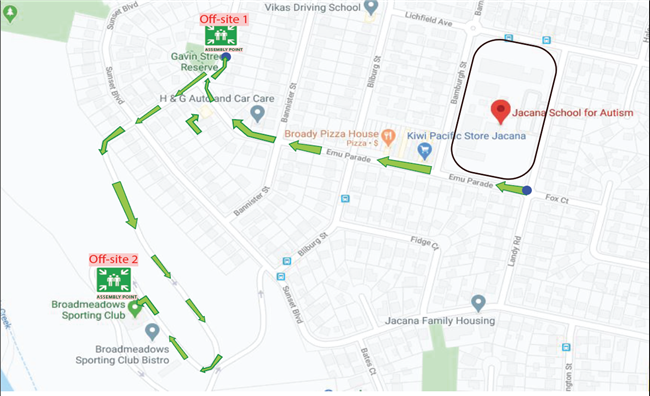 Building NameEvacuation ProceduresSummary of whole schoolEvacuate the building by the nearest external door, Classes leave school by the closest gate and, Walk around the boundary of the school heading towards Emu Parade and Gavin St Reserve Car parks are for emergency vehicles only Classrooms bring their First aid kit & Displan bags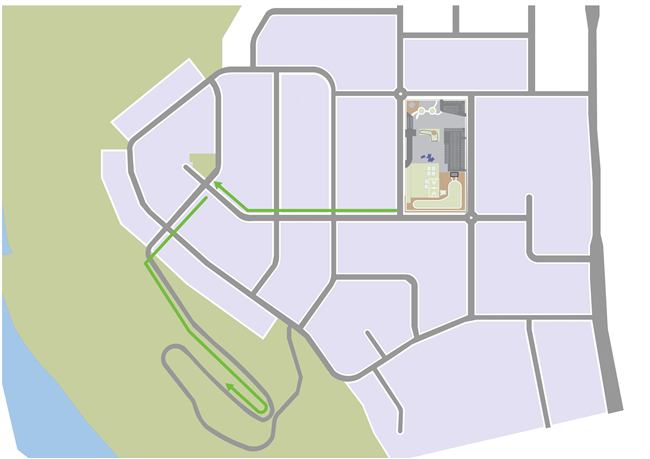 Primary School & AdminEvacuate the building by the nearest external door, Classes leave school by the closest gate and, Walk around the boundary of the school heading towards Emu Parade and Gavin St Reserve Car parks are for emergency vehicles only Classrooms bring their First aid kit & Displan bags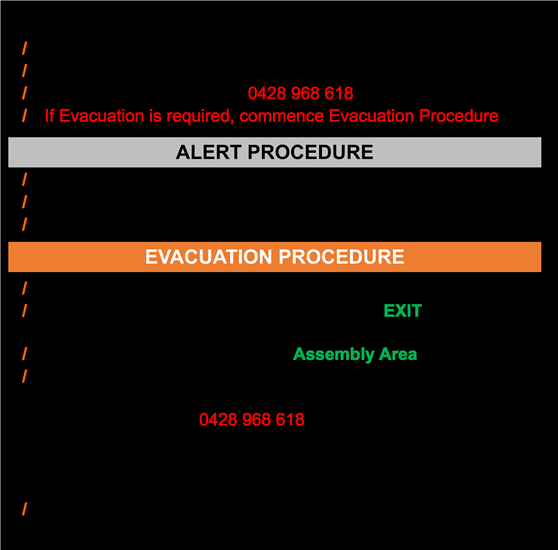 Middle School- Room -10 -18 Art therapyEvacuate the building by the nearest external door, Classes leave school by the closest gate and, Walk around the boundary of the school heading towards Emu Parade and Gavin St Reserve Car parks are for emergency vehicles only Classrooms bring their First aid kit & Displan bags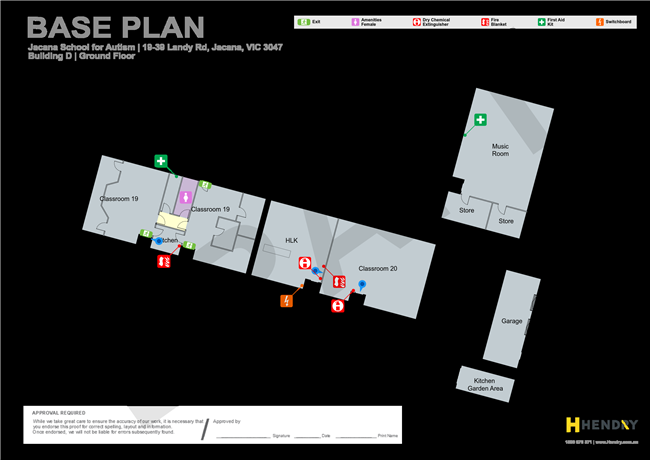 Secondary School-Room 19 & Music RoomEvacuate the building by the nearest external door, Classes leave school by the closest gate and, Walk around the boundary of the school heading towards Emu Parade and Gavin St Reserve Car parks are for emergency vehicles only Classrooms bring their First aid kit & Displan bagsNamePosition Title and Organisation NameCommunication Date Email or Postal AddressTony  FurnariManager Broadmeadows Sporting Club01/09/2022tfurnari@broadsport.com.auTravis MeesManager Mee's Bus Company01/09/2022travis@mees.com.auAll School StaffJSA Staff01/09/2022Jacana School for AutismSchool CouncilorsJSA School Council01/09/2022In School Council October documents